Анализ   учебно-воспитательной работыза 2017– 2018 учебный год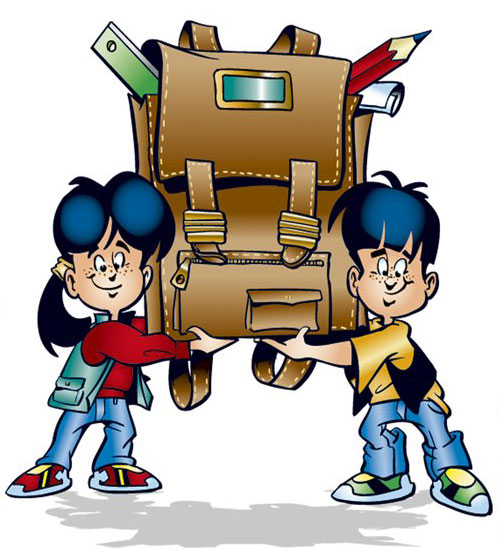 	Анализ работы школы –это управленческий урок,который мы извлекаем из прошлогодля будущего выдвижения новых целей и задач,модель движения вперед.Методическая тема школы в 2017-2018 учебном году: «Организация работы школы при введении ФГОС ООО».Методическое объединение учителей начальных классов работало над темой: «Личностно-деятельностный подход в обучении младших школьников- средство повышения качества образования и здоровьесбережения учащихся в рамках реализации ФГОС»».  Опираясь на анализ деятельности школы за 2016-2017 учебный год, педагогический коллектив учителей начальных классов решал следующие учебно-воспитательные цели и задачи.		Основной целью учебно – воспитательной и методической работы на 2017/2018 учебный год являлось повышение качества обучения учащихся.Основные задачи, которые решала начальная школа в 2017 – 2018 учебном году, следующие:Продолжать изучение ФГОС НОО с целью формирования универсальных учебных действий учащихся и повышения качества образования (в течение года). 2. Формирование установки на безопасный, здоровый образ жизни, наличие мотивации к творческому труду, бережному отношению к материальным и духовным ценностям (в течение года). 3. Активизировать работу с одаренными и мотивированными к обучению детьми (в течение года).4. Продолжить работу по проектной деятельности с целью повышения интеллектуального уровня учащихся и воспитания нравственных качеств (в течение года).5. Выработать единые требования оценки результатов знаний учащихся для более комфортного перехода четвероклассников на следующий уровень образования.Вышеуказанные задачи решал коллектив учителей начальной школы.       Характеристика педагогического коллектива следующая:всего учителей начальных классов – 5;высшее образование имеет 1 учитель (НН Удовикова);среднее специальное педагогическое образование имеют 4 учителя(ЛВ Павленко, ОЮ Полухина, ЕФ Михайлова                В течение учебного года учителя начальной школы активно работали над повышением своего профессионального уровня.  В течение учебного года учителя начальных классов принимали активное участие в работе педагогических советов школы, делились опытом своей работы по проектной деятельности, принимали активное участие в мастер – классах, семинарах муниципального уровня. Выводы:    Сто процентов учителей начальных классов   – это опытные высококвалифицированные творческие личности, постоянно повышающие своё педагогическое мастерство.                           Характеристика начальных классов.В 2017-2018 учебном году в начальной школе обучались 81 обучающихся в 5-ти классах. Распределение по классам дано в таблице 2.Вывод. В 2017-2018 учебном году в школе функционировало 2 третьих класса, 1 -  первый, 1 второй и 1 четвертый класс. Общее количество учащихся говорит о качественном преподавании в начальной школе.Начальная школа МБОУ Быстрянской СОШ работает по программе «Школа России».Качество обучения по классам                           Выводы из анализа качества обучения:в среднем качество обучения по начальной школе составляет 34 %.     Администрации в следующем учебном году следует усилить контроль работы со слабо мотивированными к обучению учащимися. Учителям продумать систему мероприятий по устранению не успешности и повышению мотивации к обучению данных учащихся. Продумать индивидуальную работу с родителями. Анализ учебной документации.Учебный план школы на 2017-2018 учебный год был составлен на основе Федерального базисного учебного плана, в соответствии с требованиями ФГОС НОО и рекомендациями нормативных документов по санитарно-гигиеническим требованиям. Во всех классах соблюдено распределение часов по базисному учебному плану на каждый базовый предмет образовательной области, соблюдено распределение часов на каждую образовательную область. Учебный план составлен с учётом предметов, изучаемых в системах и моделях, и методических рекомендаций по программам.       Проектная и внеурочная деятельность велись во внеаудиторное время и в дополнительном образовании по направлениям, предусмотренным ФГОС НОО. Учебный план выполнен по всем предметам, программный материал пройден во всех классах полностью. Согласно плану ВШК систематически проводилась проверка классных журналов, рабочих и контрольных тетрадей по русскому языку и математике, дневников учащихся, замечания устранялись своевременно.Проверка классных журналов показала, что классные руководители и учителя-предметники, работающие в классах 1 уровня, в основном, в этом году повысили культуру ведения журналов. Все замечания по ведению журналов доводились до сведения учителей, обсуждались на планерках и заседаниях МО, недочеты устранялись своевременно.                      Однако следует отметить имеющиеся недостатки:не все учителя проводят разнообразную письменную работу на уроках, привлекают дополнительный материал развивающего характера, недостаточно проводится творческих работ, мини-сочинений;нет системы в работе над ошибками или проводится она не всегда, некачественная проверка тетрадей для контрольных работ по русскому языку и математике иногда приводит к необъективному выставлению отметок, нерегулярно проводится индивидуальная работа с учащимися по улучшению каллиграфии, не во всех классах соблюдается единый орфографический режим Работа учителей с дневниками ведётся более успешно, чем в прошлом году, все замечания и предложения, данные при проверках, учитываются, более грамотно ведутся записи домашних заданий, налажен контроль просмотра дневников родителями, систематически выставляются отметки текущего контроля.                 Учебно-воспитательный процесс реализация ФГОС НООВ первом классе в сентябре и октябре месяце проводилось по 3 урока в день по 35 минут, четвертые уроки проводились в виде нетрадиционных занятий, как правило, на свежем воздухе.  В обучении учащихся широко использовался системно-деятельностный подход и здоровьесберегающие технологии.  Перегрузок, учащихся в течение учебного года не было, объем домашних заданий всегда был оптимальным и не превышал 1\3 объема материала, изученного на уроке. Первые классы обучались весь год без домашних заданий.  	Процесс обучения строится с использованием гибких форм организации учебно-воспитательного процесса, способствующих формированию интеллекта, навыков исследовательского труда, ориентированных на личностные способности учащихся и их развитие.Разработанная коллективом педагогов ООП НОО каждый год корректируется, вносятся уточнения и дополнения, меняется учебный план.Все учебники соответствуют новым стандартам.1.  На уроках учителя активно используют системно – деятельностный подход в обучении, формируют универсальные учебные действия. Итоговые результаты по русскому языку за 2017 – 2018 учебный год.     Анализ преподавания математики. В 2017/2018 учебном году преподаватели работали по учебникам математики следующих авторов:Моро М.И. Качество обучения математике за год Итоговые контрольные работы по математике во 2-4 классах позволяют сделать вывод, что программный материал пройден, качество обучения по классам довольно высокое, но не все темы усвоены достаточно прочно.                                              Анализ преподавания чтения.Чтение – один из основных предметов в начальной школе. Техника чтения рассматривается как ключ к овладению другими предметами. Обучение чтению строится на принципах дифференциации и индивидуализации. Особое внимание уделяется работе с текстом, его пониманию, умению выделить главное, ответить на поставленные вопросы.В этом учебном году  качество чтения высокое  во всех классах.  Но учителям следует обратить внимание на формирование у учащихся внимательного чтения для правильного понимания содержания текста, так как невнимательно прочитанное задание приводит к неправильному ответу.Большинство учеников начальной школы читают выше нормы, что ведет к некачественному чтению: дети торопятся, искажают слова, неверно ставят ударения, делают ошибки в окончании слов, в результате чего низкий процент безошибочного чтения.В целом следует отметить, что ученики понимают прочитанное и могут ответить на вопросы по прочитанному материалу.Затруднение вызывают вопросы, где нужно сформулировать свою мысль.Анализ преподавания дисциплины «Окружающий   мир".Уроки окружающего мира ведутся на научной основе с привлечением наглядных пособий, гербариев, карт, дополнительной литературы, презентаций не только учителей, но и учащихся. Предусмотренные программой экскурсии, практические работы и опыты проведены во всех классах.Программный материал по изучению дисциплины «Окружающий мир» пройден полностью                                                     Английский языкАдминистрацией школы были посещены уроки учителя Каграмановой Н.В. Посещённые уроки позволяют сделать вывод, что учитель английского языка при проведении уроков учитывают возрастные особенности учащихся, большое внимание уделяет игровым технологиям, формированию диалогической и монологической речи, используют наглядные пособия, игрушки, используют аудионосители для развития навыка аудирования. Ребята посещают уроки с удовольствием, принимают активное участие в проводимых Неделях иностранного языка.  Качество обучения достаточно высокое – 65%.            Результаты качества обучения по английскому языку:  В этом учебном году в 4-х классах были проведены Всероссийские проверочные работы. Результаты работ представлены в таблице:                                    Анализ методической работы.Методическая работа в начальной школе была направлена на улучшение качества учебного - воспитательного процесса и проводилась с целью оказания действенной помощи учителям и классным руководителям в улучшении организации обучения и воспитания школьников, обобщения и внедрения нового педагогического опыта, повышения теоретического уровня и педагогической квалификации преподавателей школы по подготовке их работы по новым стандартам, взаимное обогащение опытом работы при образовании комплекса. Методическое объединение учителей начальных классов возглавляет учитель первой квалификационной категории, О.Ю.Полухина. Основные задачи работы методического объединения совпадают с задачами заместителя директора по УВР.          Основными формами методической работы в учебном году были:открытые уроки, проводимые с целью повышения квалификации и развития профессиональных навыков;семинары – практикумы;заседания методического объединения;предметные недели;      В соответствии с планом работы методического объединения учителей начальных классов было проведено 5 заседаний, на которых учителя решали различные задачи обучающего и воспитательного характера, знакомились с нормативными документами, делились опытом внедрения новых стандартов образования с целью повышения качества образования школьников.     В своей работе учителя используют современные педагогические технологии, основанные на личностно – ориентированном подходе к каждому учащемуся.Эти технологии позволяют выявить пробелы в учебной подготовке учащихся, закрепить, уточнить, систематизировать знания, приобретенные на предыдущих уроках, подкорректировать процесс изучения нового материала.       Подготовка к олимпиадам стала приоритетным направлением в работе с одаренными детьми учителей и классных руководителей 1 -4 классов.    Учащиеся 4 класса приняли активное участие в муниципальном этапе олимпиад, конкурсах и заняли призовые места.           В течение учебного года проведены предметные недели по русскому языку, математике, литературному чтению, которые давали возможность проявить себя каждому ученику, повышали интерес к изучаемым предметам.      Все учителя в конце учебного года отчитались за проделанную работу по проектным технологиям и музейной педагогике на внутришкольных конференциях, представив проекты своих учащихся.         В следующем учебном году основными направлениями методической работы должны быть:-повышение качества обучения учащихся;-повышение мотивации педагогов школы на участие в распространении передового    педагогического опыта;повышение учебной мотивации слабоуспевающих учеников;предметная работа с учениками, мотивированными на обучение;продолжение реализации в урочной и внеурочной деятельности требований ФГОС НОО;Рекомендации:В 2018-2019 учебном году следует продолжить работу по проектным технологиям, вовлекать в неё как можно больше детей, давать им возможность выразить своё отношение к изучаемому и исследуемому материалу. Обратить внимание на то, чтобы при работе над проектами дети не только констатировали факты, а вели именно исследовательскую работу, делали выводы, высказывали своё мнение.С целью обмена опытом педагогической работы проводить больше открытых уроков и внеклассных мероприятий.                                       Выводы по итогам анализа:Задачи, поставленные перед коллективом учителей начальной школы                 в 2017 – 2018 учебном году, в основном выполнены: -программный материал по всем предметам пройден, практическая часть выполнена;-100% учащихся начальных классов школы переведены в следующие классы, -практически все ученики начальных классов имеют достаточный уровень знаний, умений и навыков для продолжения обучения в следующих классах.-более 60% учеников умеют применять полученные знания в нестандартных условиях и на практике;Основной целью учебно – воспитательной и методической работы на 2018/2019 учебный год следует считать создание условий для совершенствования педагогического мастерства и самообразовательной деятельности педагогов для активизации познавательной деятельности, и повышения уровня качества знаний учащихся путем повышения эффективности педагогического процесса. Задачи на 2018-2019 учебный год:1.Создать условия для реализации творческого потенциала педагогов, поддерживать и стимулировать инициативу учителей, развивать и совершенствовать различные формы методической деятельности (в течение года)2.      Продолжить работу по формированию универсальных учебных действий и исследовательских умений младших школьников (в течение года). 3.      Активизировать работу с одаренными детьми по участию в олимпиадах и конкурсах (в течение года).4.      Совершенствовать формы и методы работы со слабоуспевающими детьми (в течение года).5.      Активно использовать здоровьесберегающие, информационные технологии в образовательном процессе (в течение года).                         Результаты обученности учащихся 5-9 классов.  В 2017-2018 учебном году в 5-9 классах обучалось 102 обучающихся.              Контроль над качеством освоения учащимися учебных программ осуществлялся во всех классах и по всем предметам в соответствии с планами, графиком контрольных работ. Формы контроля применялись различные: контрольные, письменные работы, тематические срезы, тесты, репетиционные работы. По результатам работ учителями-предметниками составлялся анализ, характеризующий качество знаний, уровень обученности по определенной теме или разделу, отслеживались типичные ошибки. Анализы репетиционных работ заслушивались на педагогических советах и родительских собраниях в выпускных классах. В течение года осуществлялась проверка рабочих тетрадей по русскому языку, математике, и других предметов учебного плана, тетради для контрольных, творческих, лабораторных работ.  Учебный план пройден по всем предметам и во всех классах в полном объеме. Личные дела заполнены, отметки о переводе в следующий класс (5-8 класс присутствуют, журналы сданы, проверены. Серьезных замечаний по ведению документации нет. Предложения по работе в следующем учебном году: - учителям-предметникам усилить работу по повышению качества знаний учащихся, - выработать систему по работе со слабоуспевающими учащимися, - наладить работу по взаимопосещению уроков учителями-предметниками, -систематизировать работу с одаренными детьми.                        Результаты обученности учащихся 10-11 классов. В 2017-2018 учебном году на третьей ступени обучения   обучалось 20   учащихся. По результатам на конец учебного года в 10 классе из 8 человек по списку 1 отличник, хорошистов 2 чел., в 11 классе из 12 человек по списку отличников нет, хорошистов – 2. В течение года осуществлялась проверка рабочих тетрадей по русскому языку, математике и другим предметам учебного плана тетради для контрольных, практических и лабораторных работ.  Учебный план пройден по всем предметам и во всех классах в полном объеме. Личные дела заполнены, журналы сданы, проверены. Замечаний по ведению документации нет. В 2017-2018 учебном году было введены изменения в ЕГЭ 11 класса и ОГЭ 9 класса. Для получения допуска к ЕГЭ, ученики сдавали зачѐт (в декабре писали сочинение), все учащиеся получили допуск к ЕГЭ.  Анализ государственной (итоговой) аттестации в 9 и 11 классах.  В 2017-2018 учебном году к прохождению государственной (итоговой) аттестации в 9 и 11 классах допущены все учащиеся. Экзамены проводились в форме ОГЭ (9 класс) и ЕГЭ (11 класс). В 2017-2018 учебном году в школе велась работа по подготовке педагогических работников, учащихся и их родителей к итоговой аттестации.   Родительские собрания в 9 и 11 классах проводились совместно с учащимися. На собраниях родители были ознакомлены с нормативными документами по итоговой аттестации, порядком подачи апелляции о несогласии с выставленными баллами и порядком проведения экзамена, о количестве баллов, необходимых для успешной сдачи экзаменов по предметам, расписанием экзаменов. По мере поступления новой информации об изменениях в порядке проведения экзаменов, изменений в структуре КИМов, также проводились внеплановые родительские собрания.  Выпускники 9 класса сдавали экзамены по обязательным предметам – русский язык и математика и 2 предмета по выбору, выпускники 11 класса сдавали ЕГЭ все по русскому языку, все по математике базового и профильного уровня. Согласно плану-графику подготовки 9 и 11 классов к ОГЭ -2018 и ЕГЭ -2018 и плану внутришкольного контроля, были проведены по две репетиционные контрольные работы внутри школы. По результатам данных работ также были проведены родительские собрания, на которых родителей ознакомили с полученными баллами, учителя-предметники указали на имеющиеся пробелы в знаниях учащихся, напомнили о необходимости посещения групповых, а по мере необходимости, и индивидуальных консультаций по предметам.  Графики консультаций по предметам были размещены на информационном стенде для выпускников. Там же расположена вся необходимая информация о порядке подаче апелляции, расписание экзаменов, информация о количестве баллов, необходимых для успешной сдачи экзаменов по предметам     По результатам прошедшей аттестации в 9 классе аттестаты установленного образца за курс основного общего образования получили все выпускники. За курс средней школы все выпускники получили аттестаты. Предложения и выводы: 1. Усилить работу по подготовке учащихся к сдаче экзаменов: усовершенствовать систему повторения на уроках, проводить групповые и индивидуальные консультации по предмету. 2. Ежегодно ученики школы принимают участие во всероссийских предметных олимпиадах         Образовательная программа определяет содержание и организацию образовательного процесса на ступенях начального общего, основного общего и среднего (полного) образования и направлена на формирование общей культуры обучающихся, на их духовно-нравственное, социальное, личностное и интеллектуальное развитие, на создание основы для самостоятельной реализации учебной деятельности, обеспечивающей социальную успешность, развитие творческих способностей, саморазвитие и самосовершенствование, сохранение и укрепление здоровья обучающихся.                                      Анализ внутришкольного контроля. Внутришкольный контроль проводился в 2017-2018 учебном году с целью: взаимодействия администрации и педагогического коллектива, ориентированное на совершенствование педагогического процесса. Администрацией школы посещались уроки педагогов школы. Основные цели посещения уроков:   -владение программным материалом и методикой обучения различных категорий учащихся.       -анализ эффективности методических приёмов, формирующих прочность знаний учащихся.     -аттестация педагогических работников.      -использование новых технологий.      -подготовка к итоговой аттестации учащихся.  Новым направлением методической деятельности педагогов можно считать создание компьютерных презентаций, способствующих   улучшению   восприятию материала, расширению кругозора учащихся, развитию их интеллекта.      Исходя   из   анализа   посещенных уроков перед учителями- предметниками на 2018 - 2019 учебный год стоят следующие задачи: -внедрять разноуровневое содержание образования;  -обеспечить сочетание в образовательном процессе репродуктивных и творчески преобразующих методов обучения с преобладанием последних;  -шире использовать новые технологии, продуктивные формы и методы обучения, учитывающие возрастные и индивидуальные особенности школьников и обеспечивающие увеличение объема самостоятельной работы школьников;  -активно внедрять в учебный процесс личностно-ориентированные, здоровьесберегающие, информационные технологии; -формировать у учащихся умение применять полученные знания в повседневной жизни.                       В течение учебного года проводился контроль за ведением школьной документации. Основным документом выполнения учебных программ, содержания образования по предметам являются классные журналы. При проверке классных журналов отслеживались: правильность, аккуратность, своевременность заполнения; своевременность прохождения программы; выполнение программы, практической ее части;  оценивание учащихся. Систематический контроль за ведением классных журналов показал, что: записи в журналах осуществляются учителями в соответствии с их учебной нагрузкой по тарификации, названия учебных предметов записаны классными руководителями в строгом соответствии с учебным планом школы на 2017/2018 учебный год, запись изученных на уроках тем ведется в соответствии с календарно-тематическим планированием, своевременно заполнены ведомости отметок обучающихся по окончанию четвертей и учебного года.     Вместе с тем в ходе проверки были выявлены следующие недочеты и нарушения по ведению классных журналов: -несвоевременно записывались темы проведенных уроков; -не всегда своевременно выставлялись оценки за проверочные и контрольные работы; - у некоторых учителей недостаточное количество отметок;  Результаты контроля изложены в приказах по школе, аналитических справках.  Анализ методической работыМетодическая работа в МБОУ Быстрянская СОШ в 2017/2018 учебном году была направлена на выполнение поставленных задач и их реализацию через образовательную программу и учебно-воспитательный процесс.   Основные задачи методической работы на 2018-2019 учебный год были следующие:  1.Повышение качества знаний учащихся через овладение требованиями стандартов образования, формирование познавательных и коммуникативных компетенций обучающихся, личностно ориентированное обновление образовательного процесса в начальной, основной и старшей школе  2. Создание системы поддержки талантливых детей, их сопровождения в течение всего периода обучения в школе. 3.Повышение профессионального уровня учителя. Формирование ресурса педагогических кадров, способных осуществлять работу школы в рамках реализации компетентностного подхода в образовании. 4.Формирование здоровьесберегающего пространства школы, приоритет здорового образа жизни для каждого ребенка. Подбор и расстановка кадров, повышение квалификации и категорийность педагогических кадров. кадровый и качественный состав педагогических кадров. Учебно-воспитательный процесс в школе осуществляют 23 педагогических работника. Из них: 3 являются руководителями, награждены грамотой Минобразования РФ – 2, грамотами Минобразования РО – 2 чел.     Основную часть педагогического коллектива составляют опытные учителя с большим стажем работы, обладающие высоким профессиональным мастерством. Таким образом, в школе созданы необходимые условия для обеспечения качества образования. Обучение на курсах учителя школы проходят по запланированному графику.    .  Поставленные перед коллективом задачи решались через совершенствование методики проведения уроков, индивидуальной и групповой работы со слабоуспевающими и одарёнными учащимися, коррекцию знаний учащихся на основе диагностической деятельности учителя, развитие способностей учащихся, повышение у них мотивации к обучению, а также создание условий для повышения уровня квалификации педагогов. При планировании работы школы педагогический коллектив стремился отобрать те формы, которые реально позволили бы решать проблемы и задачи, стоящие перед школой.  Методическая работа школы носила коллективный характер. В соответствии с целями и задачами методическая работа школы осуществлялась по следующим направлениям деятельности:  тематические педагогические советы o организация и контроль курсовой подготовки учителей, аттестация педагогических и руководящих работников оказание методической помощи, работа учителей в школьных МО, работа учителей в МО предметников района.   Одной из традиционных форм методической работы является работа над единой методической темой школы «Личностная ориентация педагогического процесса как основа развития творческих способностей, обучающихся»».  Высшей формой коллективной методической работы всегда был и остается педагогический совет. Принимая решение педагогических советов, коллектив стремился избрать новые подходы, современные технологии в решении задач образования и воспитания.      Анализируя работу педагогического коллектива в 2017-2018 учебном году, необходимо отметить сохранение стабильности в преподавании большинства предметов. В 2017-2018 учебном году были реализованы поставленные задачи:  1. Повысился профессиональный уровень педагогического коллектива. 2. Отмечается положительная динамика роста активности учащихся в проводимых в школе мероприятий творческого характера.      Исходя из вышеизложенного, перед педагогическим коллективом стоят в 2018-2019 учебном году следующие задачи: 1. Продолжить работу над повышением профессионального уровня подготовки педагогов. 2. Продолжить работу по переходу основной школы на ФГОС ООО. 3. Продолжить работу педагогического и родительского коллектива по пропаганде здорового образа жизни для осуществления сохранения здоровья учащихся. 4. Своевременно выявлять пробелы учащихся в знаниях с целью профилактики неудовлетворительных результатов аттестации выпускников. 5.Продолжить работу педагогического коллектива на повышение качества образования. 6.Продолжить работу над формированием универсальных умений и навыков как основного инструмента образовательной деятельности. 7.Развивать у педагогов умения и навыки анализа образовательного процесса в целом и самоанализа своей учебно-воспитательной деятельности в частности. 8.Совершенствовать работу по подготовке учащихся к ГИА. 9.Способствовать всестороннему развитию личности путем привлечения учащихся в широкую сеть системы дополнительного образования.       Учитель:   ХАРЧЕНКО Л.И.Учитель: ГОЛОВКО Л.Н.Учитель:  ГОРБАЧЕВА Т.Н.Учитель: КАЙНОВА С.А.Учитель:  ТАТАРЕНКО Г.Л.Учитель: ТАТАРЕНКО Г.Л.ОБЩИЕ ВЫВОДЫПо результатам анализа работы школы за 2017 – 2018 учебный год можно сделать следующие выводы:Учебный план на 2017-2018 учебный год  выполнен, учебные программы пройдены. Общешкольный процент качества 2017-2018 учебного года без учёта ЕГЭ и ОГЭ составляет 67,88 %, при сравнении с 2016-2017 учебным годом показатель качества повысился на 12,78 %Общешкольный средний процент успеваемости без учёта ЕГЭ и ОГЭ по школе 100%.В школе ведется учет пропусков учебных занятий обучающимися, контроль за посещаемостью учебных занятий. Была продолжена работа по повышению квалификации педагогического коллектива. Стремление к повышению профессионального уровня высокое: участие в профессиональных конкурсах, курсы повышения квалификации, работа в инновационном режиме, участие в педсоветах, заседаниях ШМО и РМО, обмен опытом, в том числе публикации своего труда, и многие другие мероприятия.РЕКОМЕНДАЦИИ:Продолжить работу по повышении качества успеваемости в 2018-2019 учебном году. Обеспечить своевременную работу с обучающимися имеющими одну тройку – это резерв школы.Стремиться реализовать образовательный потенциал ученика. (Развитие индивидуальных возможностей ребёнка, создание адаптирующих условий, особая организация учебного процесса, способствующая созданию и реализации индивидуальной образовательной траектории школьника). Продолжать работу по преемственности на первой и второй ступенях обучения.Учителям предметникам и классным руководителям использовать в работе все средства и способы для улучшения качества обучения.Взять на контроль и отслеживать успешность обучения обучающихся в динамике.Оказать неуспевающим обучающимся помощь, включив в коррекционную работу учителей-  предметников и родителей.Обеспечить сохранение контингента обучающихся. Задача каждой ступени – создание предпосылок для перехода на следующую ступень, уменьшить риск возрастного–психологического кризиса. Продолжить работу по созданию благоприятной мотивационной среды.Продолжить укрепление нравственно здоровых отношений в педагогическом коллективе, ученическом и родительском сообществе, осуществлять социализацию обучающихся, дальнейшее развитие социальной компетентности.Учебно-методической службе целенаправленно осуществить переход от репродуктивного к деятельностному подходу.Обратить внимание на культуру организации учебного труда (степень самостоятельности, владение приёмами самоконтроля и самопроверки, отношение к учению, умение находить рациональные способы решения).В отношении каждого обучающегося учитывать результаты диагностики обученности и обучаемости и направлять своё личное взаимодействие на ОУУН, чтобы формировалась позитивная учебная мотивация, удовлетворялись социально-психологические потребности (познавательный интерес к знаниям, к способам их добывания: саморазвития, достижения, одобрения).ЗАДАЧИ НА 2018 -2019 УЧЕБНЫЙ ГОДОбеспечивать качество, эффективность, доступность, открытость и вариативность образовательных услуг.Использовать в работе модели учета индивидуального прогресса, обучающегося и педагога.Использовать на качественно новом уровне формы и методы работы с одаренными, слабоуспевающими, имеющими проблемы со здоровьем детьми.Обогащать традиционную классно-урочную систему активными способами организации учебной, познавательной и развивающей деятельности – конференциями, учебными играми, проектами, фестивалями, образовательными экспедициями, включающими детей в процессы мыслекоммуникации, необходимые новой школе будущего.Формировать здоровьесберегающую образовательную среду, обеспечивающую сохранение здоровья участников образовательного процесса.Формировать духовно-нравственные основы развития и социализации личности в поликультурной среде на основе толерантного подхода.Создавать условия для продуктивного использования ресурса детства в целях получения образования, адекватного творческой индивидуальности личности и её позитивной социализации.Развивать систему мотивации педагогических и управленческих кадров.Зам. Директора по УВР:     Яцун Т.Н.1 классы1 классы2 класс2 класс3 класс3 класс4 класс4 классКол-во%Кол-во%Кол-во%Кол-во%1721%1721%2430%2328%классКол.уч-сяОбучаютсяОбучаютсяКачествообучения% РезервРезервВсе«3»%успеваемостиклассКол.уч-сяна 5на 4 и 5Качествообучения% С однойтройкойС однойчетвёркойВсе«3»%успеваемости117Без отметокБез отметокБез отметокБез отметокБез отметокБез отметок100%217       1                    6                      59 %       1                    6                      59 %       1                    6                      59 %       1                    6                      59 %       1                    6                      59 %       1                    6                      59 %100%3а118   53 %---100%3б1310  77 %---100%423626 %---100%Класс                          Отметки (человек)                          Отметки (человек)                          Отметки (человек)                          Отметки (человек)ОтметкиКол-во учащихся543качество  %2170111248%32416944%423111860%классКоличество учащихся«5»«4»«3»Качество 21749954,1%324181139,1%4234829%класс      2Кол-воучащихся               17  «5»        4     «4»                                                                                              15«3»        4  качество               79,1%324311561%423112377%классКоличество учащихся«5»«4»«3»Качество 217108675%324514        483%42364759%предметОбщее кол-во чел. Кол-во выполнявших работуКол-во отсутствующих, причины отсутствияКоличество оценокКоличество оценокКоличество оценокКоличество оценокКоличество оценоксредний баллкачествоучительпредметОбщее кол-во чел. Кол-во выполнявших работуКол-во отсутствующих, причины отсутствия12345Окружающий мир232300081113,660%Михайлова Е.Ф..Русский язык 232300261113,660%Михайлова Е.Ф..математика23230037643,650%Михайлова Е.Ф..01 - Русский язык  ОГЭ 9 класс 2018.05.2901 - Русский язык  ОГЭ 9 класс 2018.05.2901 - Русский язык  ОГЭ 9 класс 2018.05.2901 - Русский язык  ОГЭ 9 класс 2018.05.2901 - Русский язык  ОГЭ 9 класс 2018.05.2901 - Русский язык  ОГЭ 9 класс 2018.05.2901 - Русский язык  ОГЭ 9 класс 2018.05.2901 - Русский язык  ОГЭ 9 класс 2018.05.2901 - Русский язык  ОГЭ 9 класс 2018.05.2901 - Русский язык  ОГЭ 9 класс 2018.05.2901 - Русский язык  ОГЭ 9 класс 2018.05.2901 - Русский язык  ОГЭ 9 класс 2018.05.2901 - Русский язык  ОГЭ 9 класс 2018.05.2901 - Русский язык  ОГЭ 9 класс 2018.05.2901 - Русский язык  ОГЭ 9 класс 2018.05.29№Код ООКлассКод ППЭАудиторияКод МСУФамилияИмяОтчествоСерияНомерЗадания с кратким ответомЗадания с развёрнутым ответомПервичный баллОценка164594601646НевольскаяКаринаСергеевна6017064441+++++++++++++2(2)3(3)2(2)1(2)2(3)1(2)2(2)1(2)1(2)0(2)0(2)2(2)3032645946011146НебыковЗахарЕвгеньевич6016934008+-+++--+---+-2(2)1(3)1(2)2(2)2(3)2(2)2(2)0(2)0(2)1(2)2(2)2(2)2333645946011246МиюсовДаниилВасильевич6016997413++-+++--+--++2(2)2(3)1(2)2(2)2(3)1(2)2(2)0(2)0(2)2(2)2(2)1(2)2544645946011146СавченкоИванАлександрович6015882162+++++++++--+-2(2)2(3)2(2)2(2)3(3)2(2)2(2)1(2)0(2)1(2)2(2)1(2)304564594601646СухаревскаяДарьяВитальевна6016997410+++++++++-+-+2(2)3(3)1(2)2(2)3(3)2(2)2(2)0(2)1(2)2(2)2(2)2(2)334664594601446СеменоваДинараСергеевна6016997284-+++++-++-+++2(2)3(3)2(2)2(2)3(3)2(2)2(2)2(2)2(2)2(2)2(2)2(2)365764594601346СавченкоНикитаАлександрович6015882161-++-+++------2(2)3(3)2(2)2(2)3(3)1(2)2(2)1(2)0(2)1(2)2(2)2(2)264864594601346ГоликоваСофияАлександровна6016934041+++++++-+---+1(2)2(3)2(2)2(2)3(3)2(2)2(2)0(2)0(2)1(2)0(2)1(2)2539645946011046ВинюковаАлександраАлексеевна6016934228+++++++++++++2(2)3(3)2(2)2(2)2(3)1(2)2(2)2(2)2(2)2(2)2(2)2(2)3751064594601446БабенкоСергейПетрович6015765332++--+-------+1(2)2(3)1(2)1(2)2(3)1(2)1(2)0(2)0(2)1(2)1(2)2(2)1731164594601946ГорбачевКонстантинВладимирович6016997213++--+++++-+++2(2)2(3)2(2)2(2)3(3)2(2)2(2)1(2)0(2)1(2)2(2)2(2)31412645946011046КостроваКаринаЕвгеньевна6016934159+++++++-+++++2(2)2(3)2(2)1(2)2(3)2(2)1(2)0(2)1(2)1(2)1(2)1(2)2831364594601846ЕрмаковаМаргаритаПавловна6017064510++++++-+++-++2(2)3(3)2(2)1(2)3(3)1(2)2(2)1(2)2(2)2(2)2(2)1(2)3341464594601446ДесятниковАлексейАртемович6016997265++++++-+-++++2(2)3(3)2(2)2(2)3(3)2(2)2(2)2(2)2(2)2(2)2(2)2(2)37504 - Химия   9 класс 2018.06.0704 - Химия   9 класс 2018.06.0704 - Химия   9 класс 2018.06.0704 - Химия   9 класс 2018.06.0704 - Химия   9 класс 2018.06.0704 - Химия   9 класс 2018.06.0704 - Химия   9 класс 2018.06.0704 - Химия   9 класс 2018.06.0704 - Химия   9 класс 2018.06.0704 - Химия   9 класс 2018.06.0704 - Химия   9 класс 2018.06.0704 - Химия   9 класс 2018.06.0704 - Химия   9 класс 2018.06.0704 - Химия   9 класс 2018.06.0704 - Химия   9 класс 2018.06.07№Код ООКлассКод ППЭАудиторияКод МСУФамилияИмяОтчествоСерияНомерЗадания с кратким ответомЗадания с развёрнутым ответомПервичный баллОценка164594601946СеменоваДинараСергеевна6016997284-++++++++++++++22222(3)3(3)3(5)305264594601846ВинюковаАлександраАлексеевна6016934228+-+++++++++++++21223(3)0(3)0(5)24408 - География   9 класс  2018.06.0708 - География   9 класс  2018.06.0708 - География   9 класс  2018.06.0708 - География   9 класс  2018.06.0708 - География   9 класс  2018.06.0708 - География   9 класс  2018.06.0708 - География   9 класс  2018.06.0708 - География   9 класс  2018.06.0708 - География   9 класс  2018.06.0708 - География   9 класс  2018.06.0708 - География   9 класс  2018.06.0708 - География   9 класс  2018.06.0708 - География   9 класс  2018.06.0708 - География   9 класс  2018.06.0708 - География   9 класс  2018.06.07№Код ООКлассКод ППЭАудиторияКод МСУФамилияИмяОтчествоСерияНомерЗадания с кратким ответомЗадания с развёрнутым ответомПервичный баллОценка164594600146НебыковЗахарЕвгеньевич6016934008-+-+---++-+++-+++-+---+-+--0(2)2(2)0(1)153264594600646МиюсовДаниилВасильевич6016997413++-++++-+++++++++++-++++-+-0(2)0(2)0(1)224364594600146СавченкоИванАлександрович6015882162+++++++++++++--+-++++++++++2(2)1(2)0(1)275464594600646НевольскаяКаринаСергеевна6017064441++++++++-++++++-+++++++--++0(2)1(2)0(1)244564594600246КостроваКаринаЕвгеньевна6016934159++++++++-+++++-++++++-+++-+0(2)2(2)0(1)254664594600846ГоликоваСофияАлександровна6016934041-+-++++--+++++-+++-++++++--2(2)1(2)0(1)224764594600646БабенкоСергейПетрович6015765332++++++-+---+-+---+---------0(2)0(2)0(1)102864594600646ЕрмаковаМаргаритаПавловна6017064510-+--++++-+++++----++-++----0(2)1(2)0(1)153964594600846ГорбачевКонстантинВладимирович6016997213++++++-+-++++--++++++++-+--0(2)0(2)0(1)204Экзамен по математике в 9 классеЭкзамен по математике в 9 классеЭкзамен по математике в 9 классеЭкзамен по математике в 9 классеЭкзамен по математике в 9 классеЭкзамен по математике в 9 классеЭкзамен по математике в 9 классеЭкзамен по математике в 9 классеЭкзамен по математике в 9 классеЭкзамен по математике в 9 классеЭкзамен по математике в 9 классеЭкзамен по математике в 9 классеЭкзамен по математике в 9 классеЭкзамен по математике в 9 классеЭкзамен по математике в 9 классеЭкзамен по математике в 9 классеЭкзамен по математике в 9 классеЭкзамен по математике в 9 классеЭкзамен по математике в 9 классеЭкзамен по математике в 9 классеЭкзамен по математике в 9 классеЭкзамен по математике в 9 классеЭкзамен по математике в 9 классеЭкзамен по математике в 9 классеЭкзамен по математике в 9 классеЭкзамен по математике в 9 классеЭкзамен по математике в 9 классеЭкзамен по математике в 9 классеЭкзамен по математике в 9 классеЭкзамен по математике в 9 классеЭкзамен по математике в 9 классеЭкзамен по математике в 9 классеЭкзамен по математике в 9 классеЭкзамен по математике в 9 классеЭкзамен по математике в 9 классеЭкзамен по математике в 9 классеЭкзамен по математике в 9 классеЭкзамен по математике в 9 классеЭкзамен по математике в 9 классеЭкзамен по математике в 9 классеЭкзамен по математике в 9 классеЭкзамен по математике в 9 классеДата:05.06.2018АлгебраАлгебраАлгебраАлгебраАлгебраАлгебраАлгебраГеометрияГеометрияГеометрияГеометрияГеометрияРеальная математикаРеальная математикаРеальная математикаРеальная математикаРеальная математикаРеальная математикаРеальная математикаАлгебраАлгебраАлгебраГеометрияГеометрияГеометрияГеометрияСумм.балл по матем.Сумм.балл по матем.Сумм.балл по алгебреСумм.балл по алгебреСумм.балл по геом.Сумм.балл по геом.Оценка за матем.Оценка за матем.Оценка за матем.Оценка за алгебруОценка за алгебруОценка за алгебруОценка за геом.Оценка за геом.ФИВариант1234567789101111121314151617171819192021222223232424252526Бабенко Сергей83478111110110010001000110001000000000010107333333Винюкова Александра834231111111111111110111111110000000220212113884445Голикова София83478010110111111100011111001000000000013139443333Горбачев Константин834541110110011100100110011110000000000141411333343Десятников Алексей834611111111111100110111111110000000000181813554444Ермакова Маргарита834230001001111100100011110000000000000995443333Кострова Карина834301111110011100111111111110220000000202015554444Миюсов Даниил834231111111111111101111111110000000000191914554444Небыков Захар834231111110001100110111111100000000000151510554434Невольская Карина834301111111101111110111111100000011000181811774444Савченко Иван834781111111111100110111111100000000000171712554444Савченко Никита834611111100011111011111111110000000000171712554444Семенова Динара83478111111111111111011111111000002222023231310105545Сухаревская Дарья834301111111111111110110011112000022220242415995545Ошибки21211444310773411212213341313131414111111111417171166Выполнение вычислений и преобразованийВыполнение вычислений и преобразованийВыполнение вычислений и преобразований,преобр.алгебраич.выраж.Решение уравнений, неравенств их системПостроение и чтение графиков функцийПостроение и чтение графиков функцийВыполнение преобразований алгебраич.выраженийВыполнение преобразований алгебраич.выраженийРешение уравнений, неравенств, их системДействия с геом.фигурами,координатами,векторамиДействия с геом.фигурами,координатами,векторамиДействия с геом.фигурами,координатами,векторамиДействия с геом.фигурами,координатами,векторамиДействия с геом.фигурами,координатами,векторамиДоказат.рассуждения,логич.правильность рассужд.Осн.единицы длины,массы,времени,скорости,площади,объемаОписание реальных завис. м/у величинами,интерпрет.графиковРешение практических задачОписание реал.ситуаций на языке геометрииОписание реал.ситуаций на языке геометрииАнализ реал.данных по таблице,диаграммам,графикамРешение практ.задач(случ.события,вероятность,статистика)Решение практ.задач(случ.события,вероятность,статистика)Практ.расчеты по формулам,составл.несложн.формулПреобраз.алгебр.выраж,реш.уравнений,неравенств,их систем, построение и чтение графиков функцийПреобраз.алгебр.выраж,реш.уравнений,неравенств,их систем, построение и чтение графиков функций,работа с моделямиПреобраз.алгебр.выраж,реш.уравнений,неравенств,их систем, построение и чтение графиков функций,работа с моделямиПреобраз.алгебр.выраж,реш.уравнений,неравенств,их систем, построение и чтение графиков функций,работа с моделямиПреобраз.алгебр.выраж,реш.уравнений,неравенств,их систем, построение и чтение графиков функций,работа с моделямиДействия с геометрическими фигурами, координатами, векторамиДействия с геометрическими фигурами, координатами, векторамиДоказательные рассуждения при решении задач, оценивание логич.правильности рассуждений, распознавание ошибочных заключенийДоказательные рассуждения при решении задач, оценивание логич.правильности рассуждений, распознавание ошибочных заключенийДействия с геометрическими фигурами, координатами, векторамиКоличество 2 (по матем)0Выполнение вычислений и преобразованийВыполнение вычислений и преобразованийВыполнение вычислений и преобразований,преобр.алгебраич.выраж.Решение уравнений, неравенств их системПостроение и чтение графиков функцийПостроение и чтение графиков функцийВыполнение преобразований алгебраич.выраженийВыполнение преобразований алгебраич.выраженийРешение уравнений, неравенств, их системДействия с геом.фигурами,координатами,векторамиДействия с геом.фигурами,координатами,векторамиДействия с геом.фигурами,координатами,векторамиДействия с геом.фигурами,координатами,векторамиДействия с геом.фигурами,координатами,векторамиДоказат.рассуждения,логич.правильность рассужд.Осн.единицы длины,массы,времени,скорости,площади,объемаОписание реальных завис. м/у величинами,интерпрет.графиковРешение практических задачОписание реал.ситуаций на языке геометрииОписание реал.ситуаций на языке геометрииАнализ реал.данных по таблице,диаграммам,графикамРешение практ.задач(случ.события,вероятность,статистика)Решение практ.задач(случ.события,вероятность,статистика)Практ.расчеты по формулам,составл.несложн.формулПреобраз.алгебр.выраж,реш.уравнений,неравенств,их систем, построение и чтение графиков функцийПреобраз.алгебр.выраж,реш.уравнений,неравенств,их систем, построение и чтение графиков функций,работа с моделямиПреобраз.алгебр.выраж,реш.уравнений,неравенств,их систем, построение и чтение графиков функций,работа с моделямиПреобраз.алгебр.выраж,реш.уравнений,неравенств,их систем, построение и чтение графиков функций,работа с моделямиПреобраз.алгебр.выраж,реш.уравнений,неравенств,их систем, построение и чтение графиков функций,работа с моделямиДействия с геометрическими фигурами, координатами, векторамиДействия с геометрическими фигурами, координатами, векторамиДоказательные рассуждения при решении задач, оценивание логич.правильности рассуждений, распознавание ошибочных заключенийДоказательные рассуждения при решении задач, оценивание логич.правильности рассуждений, распознавание ошибочных заключенийДействия с геометрическими фигурами, координатами, векторамиКоличество 3 (по матем)4Выполнение вычислений и преобразованийВыполнение вычислений и преобразованийВыполнение вычислений и преобразований,преобр.алгебраич.выраж.Решение уравнений, неравенств их системПостроение и чтение графиков функцийПостроение и чтение графиков функцийВыполнение преобразований алгебраич.выраженийВыполнение преобразований алгебраич.выраженийРешение уравнений, неравенств, их системДействия с геом.фигурами,координатами,векторамиДействия с геом.фигурами,координатами,векторамиДействия с геом.фигурами,координатами,векторамиДействия с геом.фигурами,координатами,векторамиДействия с геом.фигурами,координатами,векторамиДоказат.рассуждения,логич.правильность рассужд.Осн.единицы длины,массы,времени,скорости,площади,объемаОписание реальных завис. м/у величинами,интерпрет.графиковРешение практических задачОписание реал.ситуаций на языке геометрииОписание реал.ситуаций на языке геометрииАнализ реал.данных по таблице,диаграммам,графикамРешение практ.задач(случ.события,вероятность,статистика)Решение практ.задач(случ.события,вероятность,статистика)Практ.расчеты по формулам,составл.несложн.формулПреобраз.алгебр.выраж,реш.уравнений,неравенств,их систем, построение и чтение графиков функцийПреобраз.алгебр.выраж,реш.уравнений,неравенств,их систем, построение и чтение графиков функций,работа с моделямиПреобраз.алгебр.выраж,реш.уравнений,неравенств,их систем, построение и чтение графиков функций,работа с моделямиПреобраз.алгебр.выраж,реш.уравнений,неравенств,их систем, построение и чтение графиков функций,работа с моделямиПреобраз.алгебр.выраж,реш.уравнений,неравенств,их систем, построение и чтение графиков функций,работа с моделямиДействия с геометрическими фигурами, координатами, векторамиДействия с геометрическими фигурами, координатами, векторамиДоказательные рассуждения при решении задач, оценивание логич.правильности рассуждений, распознавание ошибочных заключенийДоказательные рассуждения при решении задач, оценивание логич.правильности рассуждений, распознавание ошибочных заключенийДействия с геометрическими фигурами, координатами, векторамиКоличество 4 (по матем)8Выполнение вычислений и преобразованийВыполнение вычислений и преобразованийВыполнение вычислений и преобразований,преобр.алгебраич.выраж.Решение уравнений, неравенств их системПостроение и чтение графиков функцийПостроение и чтение графиков функцийВыполнение преобразований алгебраич.выраженийВыполнение преобразований алгебраич.выраженийРешение уравнений, неравенств, их системДействия с геом.фигурами,координатами,векторамиДействия с геом.фигурами,координатами,векторамиДействия с геом.фигурами,координатами,векторамиДействия с геом.фигурами,координатами,векторамиДействия с геом.фигурами,координатами,векторамиДоказат.рассуждения,логич.правильность рассужд.Осн.единицы длины,массы,времени,скорости,площади,объемаОписание реальных завис. м/у величинами,интерпрет.графиковРешение практических задачОписание реал.ситуаций на языке геометрииОписание реал.ситуаций на языке геометрииАнализ реал.данных по таблице,диаграммам,графикамРешение практ.задач(случ.события,вероятность,статистика)Решение практ.задач(случ.события,вероятность,статистика)Практ.расчеты по формулам,составл.несложн.формулПреобраз.алгебр.выраж,реш.уравнений,неравенств,их систем, построение и чтение графиков функцийПреобраз.алгебр.выраж,реш.уравнений,неравенств,их систем, построение и чтение графиков функций,работа с моделямиПреобраз.алгебр.выраж,реш.уравнений,неравенств,их систем, построение и чтение графиков функций,работа с моделямиПреобраз.алгебр.выраж,реш.уравнений,неравенств,их систем, построение и чтение графиков функций,работа с моделямиПреобраз.алгебр.выраж,реш.уравнений,неравенств,их систем, построение и чтение графиков функций,работа с моделямиДействия с геометрическими фигурами, координатами, векторамиДействия с геометрическими фигурами, координатами, векторамиДоказательные рассуждения при решении задач, оценивание логич.правильности рассуждений, распознавание ошибочных заключенийДоказательные рассуждения при решении задач, оценивание логич.правильности рассуждений, распознавание ошибочных заключенийДействия с геометрическими фигурами, координатами, векторамиКоличество 5 (по матем)2Выполнение вычислений и преобразованийВыполнение вычислений и преобразованийВыполнение вычислений и преобразований,преобр.алгебраич.выраж.Решение уравнений, неравенств их системПостроение и чтение графиков функцийПостроение и чтение графиков функцийВыполнение преобразований алгебраич.выраженийВыполнение преобразований алгебраич.выраженийРешение уравнений, неравенств, их системДействия с геом.фигурами,координатами,векторамиДействия с геом.фигурами,координатами,векторамиДействия с геом.фигурами,координатами,векторамиДействия с геом.фигурами,координатами,векторамиДействия с геом.фигурами,координатами,векторамиДоказат.рассуждения,логич.правильность рассужд.Осн.единицы длины,массы,времени,скорости,площади,объемаОписание реальных завис. м/у величинами,интерпрет.графиковРешение практических задачОписание реал.ситуаций на языке геометрииОписание реал.ситуаций на языке геометрииАнализ реал.данных по таблице,диаграммам,графикамРешение практ.задач(случ.события,вероятность,статистика)Решение практ.задач(случ.события,вероятность,статистика)Практ.расчеты по формулам,составл.несложн.формулПреобраз.алгебр.выраж,реш.уравнений,неравенств,их систем, построение и чтение графиков функцийПреобраз.алгебр.выраж,реш.уравнений,неравенств,их систем, построение и чтение графиков функций,работа с моделямиПреобраз.алгебр.выраж,реш.уравнений,неравенств,их систем, построение и чтение графиков функций,работа с моделямиПреобраз.алгебр.выраж,реш.уравнений,неравенств,их систем, построение и чтение графиков функций,работа с моделямиПреобраз.алгебр.выраж,реш.уравнений,неравенств,их систем, построение и чтение графиков функций,работа с моделямиДействия с геометрическими фигурами, координатами, векторамиДействия с геометрическими фигурами, координатами, векторамиДоказательные рассуждения при решении задач, оценивание логич.правильности рассуждений, распознавание ошибочных заключенийДоказательные рассуждения при решении задач, оценивание логич.правильности рассуждений, распознавание ошибочных заключенийДействия с геометрическими фигурами, координатами, векторамиВыполнение вычислений и преобразованийВыполнение вычислений и преобразованийВыполнение вычислений и преобразований,преобр.алгебраич.выраж.Решение уравнений, неравенств их системПостроение и чтение графиков функцийПостроение и чтение графиков функцийВыполнение преобразований алгебраич.выраженийВыполнение преобразований алгебраич.выраженийРешение уравнений, неравенств, их системДействия с геом.фигурами,координатами,векторамиДействия с геом.фигурами,координатами,векторамиДействия с геом.фигурами,координатами,векторамиДействия с геом.фигурами,координатами,векторамиДействия с геом.фигурами,координатами,векторамиДоказат.рассуждения,логич.правильность рассужд.Осн.единицы длины,массы,времени,скорости,площади,объемаОписание реальных завис. м/у величинами,интерпрет.графиковРешение практических задачОписание реал.ситуаций на языке геометрииОписание реал.ситуаций на языке геометрииАнализ реал.данных по таблице,диаграммам,графикамРешение практ.задач(случ.события,вероятность,статистика)Решение практ.задач(случ.события,вероятность,статистика)Практ.расчеты по формулам,составл.несложн.формулПреобраз.алгебр.выраж,реш.уравнений,неравенств,их систем, построение и чтение графиков функцийПреобраз.алгебр.выраж,реш.уравнений,неравенств,их систем, построение и чтение графиков функций,работа с моделямиПреобраз.алгебр.выраж,реш.уравнений,неравенств,их систем, построение и чтение графиков функций,работа с моделямиПреобраз.алгебр.выраж,реш.уравнений,неравенств,их систем, построение и чтение графиков функций,работа с моделямиПреобраз.алгебр.выраж,реш.уравнений,неравенств,их систем, построение и чтение графиков функций,работа с моделямиДействия с геометрическими фигурами, координатами, векторамиДействия с геометрическими фигурами, координатами, векторамиДоказательные рассуждения при решении задач, оценивание логич.правильности рассуждений, распознавание ошибочных заключенийДоказательные рассуждения при решении задач, оценивание логич.правильности рассуждений, распознавание ошибочных заключенийДействия с геометрическими фигурами, координатами, векторамиУсловные обозначения:Условные обозначения:Выполнение вычислений и преобразованийВыполнение вычислений и преобразованийВыполнение вычислений и преобразований,преобр.алгебраич.выраж.Решение уравнений, неравенств их системПостроение и чтение графиков функцийПостроение и чтение графиков функцийВыполнение преобразований алгебраич.выраженийВыполнение преобразований алгебраич.выраженийРешение уравнений, неравенств, их системДействия с геом.фигурами,координатами,векторамиДействия с геом.фигурами,координатами,векторамиДействия с геом.фигурами,координатами,векторамиДействия с геом.фигурами,координатами,векторамиДействия с геом.фигурами,координатами,векторамиДоказат.рассуждения,логич.правильность рассужд.Осн.единицы длины,массы,времени,скорости,площади,объемаОписание реальных завис. м/у величинами,интерпрет.графиковРешение практических задачОписание реал.ситуаций на языке геометрииОписание реал.ситуаций на языке геометрииАнализ реал.данных по таблице,диаграммам,графикамРешение практ.задач(случ.события,вероятность,статистика)Решение практ.задач(случ.события,вероятность,статистика)Практ.расчеты по формулам,составл.несложн.формулПреобраз.алгебр.выраж,реш.уравнений,неравенств,их систем, построение и чтение графиков функцийПреобраз.алгебр.выраж,реш.уравнений,неравенств,их систем, построение и чтение графиков функций,работа с моделямиПреобраз.алгебр.выраж,реш.уравнений,неравенств,их систем, построение и чтение графиков функций,работа с моделямиПреобраз.алгебр.выраж,реш.уравнений,неравенств,их систем, построение и чтение графиков функций,работа с моделямиПреобраз.алгебр.выраж,реш.уравнений,неравенств,их систем, построение и чтение графиков функций,работа с моделямиДействия с геометрическими фигурами, координатами, векторамиДействия с геометрическими фигурами, координатами, векторамиДоказательные рассуждения при решении задач, оценивание логич.правильности рассуждений, распознавание ошибочных заключенийДоказательные рассуждения при решении задач, оценивание логич.правильности рассуждений, распознавание ошибочных заключенийДействия с геометрическими фигурами, координатами, векторами1 баллВыполнение вычислений и преобразованийВыполнение вычислений и преобразованийВыполнение вычислений и преобразований,преобр.алгебраич.выраж.Решение уравнений, неравенств их системПостроение и чтение графиков функцийПостроение и чтение графиков функцийВыполнение преобразований алгебраич.выраженийВыполнение преобразований алгебраич.выраженийРешение уравнений, неравенств, их системДействия с геом.фигурами,координатами,векторамиДействия с геом.фигурами,координатами,векторамиДействия с геом.фигурами,координатами,векторамиДействия с геом.фигурами,координатами,векторамиДействия с геом.фигурами,координатами,векторамиДоказат.рассуждения,логич.правильность рассужд.Осн.единицы длины,массы,времени,скорости,площади,объемаОписание реальных завис. м/у величинами,интерпрет.графиковРешение практических задачОписание реал.ситуаций на языке геометрииОписание реал.ситуаций на языке геометрииАнализ реал.данных по таблице,диаграммам,графикамРешение практ.задач(случ.события,вероятность,статистика)Решение практ.задач(случ.события,вероятность,статистика)Практ.расчеты по формулам,составл.несложн.формулПреобраз.алгебр.выраж,реш.уравнений,неравенств,их систем, построение и чтение графиков функцийПреобраз.алгебр.выраж,реш.уравнений,неравенств,их систем, построение и чтение графиков функций,работа с моделямиПреобраз.алгебр.выраж,реш.уравнений,неравенств,их систем, построение и чтение графиков функций,работа с моделямиПреобраз.алгебр.выраж,реш.уравнений,неравенств,их систем, построение и чтение графиков функций,работа с моделямиПреобраз.алгебр.выраж,реш.уравнений,неравенств,их систем, построение и чтение графиков функций,работа с моделямиДействия с геометрическими фигурами, координатами, векторамиДействия с геометрическими фигурами, координатами, векторамиДоказательные рассуждения при решении задач, оценивание логич.правильности рассуждений, распознавание ошибочных заключенийДоказательные рассуждения при решении задач, оценивание логич.правильности рассуждений, распознавание ошибочных заключенийДействия с геометрическими фигурами, координатами, векторами2 баллаВыполнение вычислений и преобразованийВыполнение вычислений и преобразованийВыполнение вычислений и преобразований,преобр.алгебраич.выраж.Решение уравнений, неравенств их системПостроение и чтение графиков функцийПостроение и чтение графиков функцийВыполнение преобразований алгебраич.выраженийВыполнение преобразований алгебраич.выраженийРешение уравнений, неравенств, их системДействия с геом.фигурами,координатами,векторамиДействия с геом.фигурами,координатами,векторамиДействия с геом.фигурами,координатами,векторамиДействия с геом.фигурами,координатами,векторамиДействия с геом.фигурами,координатами,векторамиДоказат.рассуждения,логич.правильность рассужд.Осн.единицы длины,массы,времени,скорости,площади,объемаОписание реальных завис. м/у величинами,интерпрет.графиковРешение практических задачОписание реал.ситуаций на языке геометрииОписание реал.ситуаций на языке геометрииАнализ реал.данных по таблице,диаграммам,графикамРешение практ.задач(случ.события,вероятность,статистика)Решение практ.задач(случ.события,вероятность,статистика)Практ.расчеты по формулам,составл.несложн.формулПреобраз.алгебр.выраж,реш.уравнений,неравенств,их систем, построение и чтение графиков функцийПреобраз.алгебр.выраж,реш.уравнений,неравенств,их систем, построение и чтение графиков функций,работа с моделямиПреобраз.алгебр.выраж,реш.уравнений,неравенств,их систем, построение и чтение графиков функций,работа с моделямиПреобраз.алгебр.выраж,реш.уравнений,неравенств,их систем, построение и чтение графиков функций,работа с моделямиПреобраз.алгебр.выраж,реш.уравнений,неравенств,их систем, построение и чтение графиков функций,работа с моделямиДействия с геометрическими фигурами, координатами, векторамиДействия с геометрическими фигурами, координатами, векторамиДоказательные рассуждения при решении задач, оценивание логич.правильности рассуждений, распознавание ошибочных заключенийДоказательные рассуждения при решении задач, оценивание логич.правильности рассуждений, распознавание ошибочных заключенийДействия с геометрическими фигурами, координатами, векторамиВыполнение вычислений и преобразованийВыполнение вычислений и преобразованийВыполнение вычислений и преобразований,преобр.алгебраич.выраж.Решение уравнений, неравенств их системПостроение и чтение графиков функцийПостроение и чтение графиков функцийВыполнение преобразований алгебраич.выраженийВыполнение преобразований алгебраич.выраженийРешение уравнений, неравенств, их системДействия с геом.фигурами,координатами,векторамиДействия с геом.фигурами,координатами,векторамиДействия с геом.фигурами,координатами,векторамиДействия с геом.фигурами,координатами,векторамиДействия с геом.фигурами,координатами,векторамиДоказат.рассуждения,логич.правильность рассужд.Осн.единицы длины,массы,времени,скорости,площади,объемаОписание реальных завис. м/у величинами,интерпрет.графиковРешение практических задачОписание реал.ситуаций на языке геометрииОписание реал.ситуаций на языке геометрииАнализ реал.данных по таблице,диаграммам,графикамРешение практ.задач(случ.события,вероятность,статистика)Решение практ.задач(случ.события,вероятность,статистика)Практ.расчеты по формулам,составл.несложн.формулПреобраз.алгебр.выраж,реш.уравнений,неравенств,их систем, построение и чтение графиков функцийПреобраз.алгебр.выраж,реш.уравнений,неравенств,их систем, построение и чтение графиков функций,работа с моделямиПреобраз.алгебр.выраж,реш.уравнений,неравенств,их систем, построение и чтение графиков функций,работа с моделямиПреобраз.алгебр.выраж,реш.уравнений,неравенств,их систем, построение и чтение графиков функций,работа с моделямиПреобраз.алгебр.выраж,реш.уравнений,неравенств,их систем, построение и чтение графиков функций,работа с моделямиДействия с геометрическими фигурами, координатами, векторамиДействия с геометрическими фигурами, координатами, векторамиДоказательные рассуждения при решении задач, оценивание логич.правильности рассуждений, распознавание ошибочных заключенийДоказательные рассуждения при решении задач, оценивание логич.правильности рассуждений, распознавание ошибочных заключенийДействия с геометрическими фигурами, координатами, векторамиВыполнение вычислений и преобразованийВыполнение вычислений и преобразованийВыполнение вычислений и преобразований,преобр.алгебраич.выраж.Решение уравнений, неравенств их системПостроение и чтение графиков функцийПостроение и чтение графиков функцийВыполнение преобразований алгебраич.выраженийВыполнение преобразований алгебраич.выраженийРешение уравнений, неравенств, их системДействия с геом.фигурами,координатами,векторамиДействия с геом.фигурами,координатами,векторамиДействия с геом.фигурами,координатами,векторамиДействия с геом.фигурами,координатами,векторамиДействия с геом.фигурами,координатами,векторамиДоказат.рассуждения,логич.правильность рассужд.Осн.единицы длины,массы,времени,скорости,площади,объемаОписание реальных завис. м/у величинами,интерпрет.графиковРешение практических задачОписание реал.ситуаций на языке геометрииОписание реал.ситуаций на языке геометрииАнализ реал.данных по таблице,диаграммам,графикамРешение практ.задач(случ.события,вероятность,статистика)Решение практ.задач(случ.события,вероятность,статистика)Практ.расчеты по формулам,составл.несложн.формулПреобраз.алгебр.выраж,реш.уравнений,неравенств,их систем, построение и чтение графиков функцийПреобраз.алгебр.выраж,реш.уравнений,неравенств,их систем, построение и чтение графиков функций,работа с моделямиПреобраз.алгебр.выраж,реш.уравнений,неравенств,их систем, построение и чтение графиков функций,работа с моделямиПреобраз.алгебр.выраж,реш.уравнений,неравенств,их систем, построение и чтение графиков функций,работа с моделямиПреобраз.алгебр.выраж,реш.уравнений,неравенств,их систем, построение и чтение графиков функций,работа с моделямиДействия с геометрическими фигурами, координатами, векторамиДействия с геометрическими фигурами, координатами, векторамиДоказательные рассуждения при решении задач, оценивание логич.правильности рассуждений, распознавание ошибочных заключенийДоказательные рассуждения при решении задач, оценивание логич.правильности рассуждений, распознавание ошибочных заключенийДействия с геометрическими фигурами, координатами, векторамиВыполнение вычислений и преобразованийВыполнение вычислений и преобразованийВыполнение вычислений и преобразований,преобр.алгебраич.выраж.Решение уравнений, неравенств их системПостроение и чтение графиков функцийПостроение и чтение графиков функцийВыполнение преобразований алгебраич.выраженийВыполнение преобразований алгебраич.выраженийРешение уравнений, неравенств, их системДействия с геом.фигурами,координатами,векторамиДействия с геом.фигурами,координатами,векторамиДействия с геом.фигурами,координатами,векторамиДействия с геом.фигурами,координатами,векторамиДействия с геом.фигурами,координатами,векторамиДоказат.рассуждения,логич.правильность рассужд.Осн.единицы длины,массы,времени,скорости,площади,объемаОписание реальных завис. м/у величинами,интерпрет.графиковРешение практических задачОписание реал.ситуаций на языке геометрииОписание реал.ситуаций на языке геометрииАнализ реал.данных по таблице,диаграммам,графикамРешение практ.задач(случ.события,вероятность,статистика)Решение практ.задач(случ.события,вероятность,статистика)Практ.расчеты по формулам,составл.несложн.формулПреобраз.алгебр.выраж,реш.уравнений,неравенств,их систем, построение и чтение графиков функцийПреобраз.алгебр.выраж,реш.уравнений,неравенств,их систем, построение и чтение графиков функций,работа с моделямиПреобраз.алгебр.выраж,реш.уравнений,неравенств,их систем, построение и чтение графиков функций,работа с моделямиПреобраз.алгебр.выраж,реш.уравнений,неравенств,их систем, построение и чтение графиков функций,работа с моделямиПреобраз.алгебр.выраж,реш.уравнений,неравенств,их систем, построение и чтение графиков функций,работа с моделямиДействия с геометрическими фигурами, координатами, векторамиДействия с геометрическими фигурами, координатами, векторамиДоказательные рассуждения при решении задач, оценивание логич.правильности рассуждений, распознавание ошибочных заключенийДоказательные рассуждения при решении задач, оценивание логич.правильности рассуждений, распознавание ошибочных заключенийДействия с геометрическими фигурами, координатами, векторамиВыполнение вычислений и преобразованийВыполнение вычислений и преобразованийВыполнение вычислений и преобразований,преобр.алгебраич.выраж.Решение уравнений, неравенств их системПостроение и чтение графиков функцийПостроение и чтение графиков функцийВыполнение преобразований алгебраич.выраженийВыполнение преобразований алгебраич.выраженийРешение уравнений, неравенств, их системДействия с геом.фигурами,координатами,векторамиДействия с геом.фигурами,координатами,векторамиДействия с геом.фигурами,координатами,векторамиДействия с геом.фигурами,координатами,векторамиДействия с геом.фигурами,координатами,векторамиДоказат.рассуждения,логич.правильность рассужд.Осн.единицы длины,массы,времени,скорости,площади,объемаОписание реальных завис. м/у величинами,интерпрет.графиковРешение практических задачОписание реал.ситуаций на языке геометрииОписание реал.ситуаций на языке геометрииАнализ реал.данных по таблице,диаграммам,графикамРешение практ.задач(случ.события,вероятность,статистика)Решение практ.задач(случ.события,вероятность,статистика)Практ.расчеты по формулам,составл.несложн.формулПреобраз.алгебр.выраж,реш.уравнений,неравенств,их систем, построение и чтение графиков функцийПреобраз.алгебр.выраж,реш.уравнений,неравенств,их систем, построение и чтение графиков функций,работа с моделямиПреобраз.алгебр.выраж,реш.уравнений,неравенств,их систем, построение и чтение графиков функций,работа с моделямиПреобраз.алгебр.выраж,реш.уравнений,неравенств,их систем, построение и чтение графиков функций,работа с моделямиПреобраз.алгебр.выраж,реш.уравнений,неравенств,их систем, построение и чтение графиков функций,работа с моделямиДействия с геометрическими фигурами, координатами, векторамиДействия с геометрическими фигурами, координатами, векторамиДоказательные рассуждения при решении задач, оценивание логич.правильности рассуждений, распознавание ошибочных заключенийДоказательные рассуждения при решении задач, оценивание логич.правильности рассуждений, распознавание ошибочных заключенийДействия с геометрическими фигурами, координатами, векторамиВыполнение вычислений и преобразованийВыполнение вычислений и преобразованийВыполнение вычислений и преобразований,преобр.алгебраич.выраж.Решение уравнений, неравенств их системПостроение и чтение графиков функцийПостроение и чтение графиков функцийВыполнение преобразований алгебраич.выраженийВыполнение преобразований алгебраич.выраженийРешение уравнений, неравенств, их системДействия с геом.фигурами,координатами,векторамиДействия с геом.фигурами,координатами,векторамиДействия с геом.фигурами,координатами,векторамиДействия с геом.фигурами,координатами,векторамиДействия с геом.фигурами,координатами,векторамиДоказат.рассуждения,логич.правильность рассужд.Осн.единицы длины,массы,времени,скорости,площади,объемаОписание реальных завис. м/у величинами,интерпрет.графиковРешение практических задачОписание реал.ситуаций на языке геометрииОписание реал.ситуаций на языке геометрииАнализ реал.данных по таблице,диаграммам,графикамРешение практ.задач(случ.события,вероятность,статистика)Решение практ.задач(случ.события,вероятность,статистика)Практ.расчеты по формулам,составл.несложн.формулПреобраз.алгебр.выраж,реш.уравнений,неравенств,их систем, построение и чтение графиков функцийПреобраз.алгебр.выраж,реш.уравнений,неравенств,их систем, построение и чтение графиков функций,работа с моделямиПреобраз.алгебр.выраж,реш.уравнений,неравенств,их систем, построение и чтение графиков функций,работа с моделямиПреобраз.алгебр.выраж,реш.уравнений,неравенств,их систем, построение и чтение графиков функций,работа с моделямиПреобраз.алгебр.выраж,реш.уравнений,неравенств,их систем, построение и чтение графиков функций,работа с моделямиДействия с геометрическими фигурами, координатами, векторамиДействия с геометрическими фигурами, координатами, векторамиДоказательные рассуждения при решении задач, оценивание логич.правильности рассуждений, распознавание ошибочных заключенийДоказательные рассуждения при решении задач, оценивание логич.правильности рассуждений, распознавание ошибочных заключенийДействия с геометрическими фигурами, координатами, векторамиВыполнение вычислений и преобразованийВыполнение вычислений и преобразованийВыполнение вычислений и преобразований,преобр.алгебраич.выраж.Решение уравнений, неравенств их системПостроение и чтение графиков функцийПостроение и чтение графиков функцийВыполнение преобразований алгебраич.выраженийВыполнение преобразований алгебраич.выраженийРешение уравнений, неравенств, их системДействия с геом.фигурами,координатами,векторамиДействия с геом.фигурами,координатами,векторамиДействия с геом.фигурами,координатами,векторамиДействия с геом.фигурами,координатами,векторамиДействия с геом.фигурами,координатами,векторамиДоказат.рассуждения,логич.правильность рассужд.Осн.единицы длины,массы,времени,скорости,площади,объемаОписание реальных завис. м/у величинами,интерпрет.графиковРешение практических задачОписание реал.ситуаций на языке геометрииОписание реал.ситуаций на языке геометрииАнализ реал.данных по таблице,диаграммам,графикамРешение практ.задач(случ.события,вероятность,статистика)Решение практ.задач(случ.события,вероятность,статистика)Практ.расчеты по формулам,составл.несложн.формулПреобраз.алгебр.выраж,реш.уравнений,неравенств,их систем, построение и чтение графиков функцийПреобраз.алгебр.выраж,реш.уравнений,неравенств,их систем, построение и чтение графиков функций,работа с моделямиПреобраз.алгебр.выраж,реш.уравнений,неравенств,их систем, построение и чтение графиков функций,работа с моделямиПреобраз.алгебр.выраж,реш.уравнений,неравенств,их систем, построение и чтение графиков функций,работа с моделямиПреобраз.алгебр.выраж,реш.уравнений,неравенств,их систем, построение и чтение графиков функций,работа с моделямиДействия с геометрическими фигурами, координатами, векторамиДействия с геометрическими фигурами, координатами, векторамиДоказательные рассуждения при решении задач, оценивание логич.правильности рассуждений, распознавание ошибочных заключенийДоказательные рассуждения при решении задач, оценивание логич.правильности рассуждений, распознавание ошибочных заключенийДействия с геометрическими фигурами, координатами, векторамиВыполнение вычислений и преобразованийВыполнение вычислений и преобразованийВыполнение вычислений и преобразований,преобр.алгебраич.выраж.Решение уравнений, неравенств их системПостроение и чтение графиков функцийПостроение и чтение графиков функцийВыполнение преобразований алгебраич.выраженийВыполнение преобразований алгебраич.выраженийРешение уравнений, неравенств, их системДействия с геом.фигурами,координатами,векторамиДействия с геом.фигурами,координатами,векторамиДействия с геом.фигурами,координатами,векторамиДействия с геом.фигурами,координатами,векторамиДействия с геом.фигурами,координатами,векторамиДоказат.рассуждения,логич.правильность рассужд.Осн.единицы длины,массы,времени,скорости,площади,объемаОписание реальных завис. м/у величинами,интерпрет.графиковРешение практических задачОписание реал.ситуаций на языке геометрииОписание реал.ситуаций на языке геометрииАнализ реал.данных по таблице,диаграммам,графикамРешение практ.задач(случ.события,вероятность,статистика)Решение практ.задач(случ.события,вероятность,статистика)Практ.расчеты по формулам,составл.несложн.формулПреобраз.алгебр.выраж,реш.уравнений,неравенств,их систем, построение и чтение графиков функцийПреобраз.алгебр.выраж,реш.уравнений,неравенств,их систем, построение и чтение графиков функций,работа с моделямиПреобраз.алгебр.выраж,реш.уравнений,неравенств,их систем, построение и чтение графиков функций,работа с моделямиПреобраз.алгебр.выраж,реш.уравнений,неравенств,их систем, построение и чтение графиков функций,работа с моделямиПреобраз.алгебр.выраж,реш.уравнений,неравенств,их систем, построение и чтение графиков функций,работа с моделямиДействия с геометрическими фигурами, координатами, векторамиДействия с геометрическими фигурами, координатами, векторамиДоказательные рассуждения при решении задач, оценивание логич.правильности рассуждений, распознавание ошибочных заключенийДоказательные рассуждения при решении задач, оценивание логич.правильности рассуждений, распознавание ошибочных заключенийДействия с геометрическими фигурами, координатами, векторамиВыполнение вычислений и преобразованийВыполнение вычислений и преобразованийВыполнение вычислений и преобразований,преобр.алгебраич.выраж.Решение уравнений, неравенств их системПостроение и чтение графиков функцийПостроение и чтение графиков функцийВыполнение преобразований алгебраич.выраженийВыполнение преобразований алгебраич.выраженийРешение уравнений, неравенств, их системДействия с геом.фигурами,координатами,векторамиДействия с геом.фигурами,координатами,векторамиДействия с геом.фигурами,координатами,векторамиДействия с геом.фигурами,координатами,векторамиДействия с геом.фигурами,координатами,векторамиДоказат.рассуждения,логич.правильность рассужд.Осн.единицы длины,массы,времени,скорости,площади,объемаОписание реальных завис. м/у величинами,интерпрет.графиковРешение практических задачОписание реал.ситуаций на языке геометрииОписание реал.ситуаций на языке геометрииАнализ реал.данных по таблице,диаграммам,графикамРешение практ.задач(случ.события,вероятность,статистика)Решение практ.задач(случ.события,вероятность,статистика)Практ.расчеты по формулам,составл.несложн.формулПреобраз.алгебр.выраж,реш.уравнений,неравенств,их систем, построение и чтение графиков функцийПреобраз.алгебр.выраж,реш.уравнений,неравенств,их систем, построение и чтение графиков функций,работа с моделямиПреобраз.алгебр.выраж,реш.уравнений,неравенств,их систем, построение и чтение графиков функций,работа с моделямиПреобраз.алгебр.выраж,реш.уравнений,неравенств,их систем, построение и чтение графиков функций,работа с моделямиПреобраз.алгебр.выраж,реш.уравнений,неравенств,их систем, построение и чтение графиков функций,работа с моделямиДействия с геометрическими фигурами, координатами, векторамиДействия с геометрическими фигурами, координатами, векторамиДоказательные рассуждения при решении задач, оценивание логич.правильности рассуждений, распознавание ошибочных заключенийДоказательные рассуждения при решении задач, оценивание логич.правильности рассуждений, распознавание ошибочных заключенийДействия с геометрическими фигурами, координатами, векторамиВыполнение вычислений и преобразованийВыполнение вычислений и преобразованийВыполнение вычислений и преобразований,преобр.алгебраич.выраж.Решение уравнений, неравенств их системПостроение и чтение графиков функцийПостроение и чтение графиков функцийВыполнение преобразований алгебраич.выраженийВыполнение преобразований алгебраич.выраженийРешение уравнений, неравенств, их системДействия с геом.фигурами,координатами,векторамиДействия с геом.фигурами,координатами,векторамиДействия с геом.фигурами,координатами,векторамиДействия с геом.фигурами,координатами,векторамиДействия с геом.фигурами,координатами,векторамиДоказат.рассуждения,логич.правильность рассужд.Осн.единицы длины,массы,времени,скорости,площади,объемаОписание реальных завис. м/у величинами,интерпрет.графиковРешение практических задачОписание реал.ситуаций на языке геометрииОписание реал.ситуаций на языке геометрииАнализ реал.данных по таблице,диаграммам,графикамРешение практ.задач(случ.события,вероятность,статистика)Решение практ.задач(случ.события,вероятность,статистика)Практ.расчеты по формулам,составл.несложн.формулПреобраз.алгебр.выраж,реш.уравнений,неравенств,их систем, построение и чтение графиков функцийПреобраз.алгебр.выраж,реш.уравнений,неравенств,их систем, построение и чтение графиков функций,работа с моделямиПреобраз.алгебр.выраж,реш.уравнений,неравенств,их систем, построение и чтение графиков функций,работа с моделямиПреобраз.алгебр.выраж,реш.уравнений,неравенств,их систем, построение и чтение графиков функций,работа с моделямиПреобраз.алгебр.выраж,реш.уравнений,неравенств,их систем, построение и чтение графиков функций,работа с моделямиДействия с геометрическими фигурами, координатами, векторамиДействия с геометрическими фигурами, координатами, векторамиДоказательные рассуждения при решении задач, оценивание логич.правильности рассуждений, распознавание ошибочных заключенийДоказательные рассуждения при решении задач, оценивание логич.правильности рассуждений, распознавание ошибочных заключенийДействия с геометрическими фигурами, координатами, векторамиВыполнение вычислений и преобразованийВыполнение вычислений и преобразованийВыполнение вычислений и преобразований,преобр.алгебраич.выраж.Решение уравнений, неравенств их системПостроение и чтение графиков функцийПостроение и чтение графиков функцийВыполнение преобразований алгебраич.выраженийВыполнение преобразований алгебраич.выраженийРешение уравнений, неравенств, их системДействия с геом.фигурами,координатами,векторамиДействия с геом.фигурами,координатами,векторамиДействия с геом.фигурами,координатами,векторамиДействия с геом.фигурами,координатами,векторамиДействия с геом.фигурами,координатами,векторамиДоказат.рассуждения,логич.правильность рассужд.Осн.единицы длины,массы,времени,скорости,площади,объемаОписание реальных завис. м/у величинами,интерпрет.графиковРешение практических задачОписание реал.ситуаций на языке геометрииОписание реал.ситуаций на языке геометрииАнализ реал.данных по таблице,диаграммам,графикамРешение практ.задач(случ.события,вероятность,статистика)Решение практ.задач(случ.события,вероятность,статистика)Практ.расчеты по формулам,составл.несложн.формулПреобраз.алгебр.выраж,реш.уравнений,неравенств,их систем, построение и чтение графиков функцийПреобраз.алгебр.выраж,реш.уравнений,неравенств,их систем, построение и чтение графиков функций,работа с моделямиПреобраз.алгебр.выраж,реш.уравнений,неравенств,их систем, построение и чтение графиков функций,работа с моделямиПреобраз.алгебр.выраж,реш.уравнений,неравенств,их систем, построение и чтение графиков функций,работа с моделямиПреобраз.алгебр.выраж,реш.уравнений,неравенств,их систем, построение и чтение графиков функций,работа с моделямиДействия с геометрическими фигурами, координатами, векторамиДействия с геометрическими фигурами, координатами, векторамиДоказательные рассуждения при решении задач, оценивание логич.правильности рассуждений, распознавание ошибочных заключенийДоказательные рассуждения при решении задач, оценивание логич.правильности рассуждений, распознавание ошибочных заключенийДействия с геометрическими фигурами, координатами, векторамиВыполнение вычислений и преобразованийВыполнение вычислений и преобразованийВыполнение вычислений и преобразований,преобр.алгебраич.выраж.Решение уравнений, неравенств их системПостроение и чтение графиков функцийПостроение и чтение графиков функцийВыполнение преобразований алгебраич.выраженийВыполнение преобразований алгебраич.выраженийРешение уравнений, неравенств, их системДействия с геом.фигурами,координатами,векторамиДействия с геом.фигурами,координатами,векторамиДействия с геом.фигурами,координатами,векторамиДействия с геом.фигурами,координатами,векторамиДействия с геом.фигурами,координатами,векторамиДоказат.рассуждения,логич.правильность рассужд.Осн.единицы длины,массы,времени,скорости,площади,объемаОписание реальных завис. м/у величинами,интерпрет.графиковРешение практических задачОписание реал.ситуаций на языке геометрииОписание реал.ситуаций на языке геометрииАнализ реал.данных по таблице,диаграммам,графикамРешение практ.задач(случ.события,вероятность,статистика)Решение практ.задач(случ.события,вероятность,статистика)Практ.расчеты по формулам,составл.несложн.формулПреобраз.алгебр.выраж,реш.уравнений,неравенств,их систем, построение и чтение графиков функцийПреобраз.алгебр.выраж,реш.уравнений,неравенств,их систем, построение и чтение графиков функций,работа с моделямиПреобраз.алгебр.выраж,реш.уравнений,неравенств,их систем, построение и чтение графиков функций,работа с моделямиПреобраз.алгебр.выраж,реш.уравнений,неравенств,их систем, построение и чтение графиков функций,работа с моделямиПреобраз.алгебр.выраж,реш.уравнений,неравенств,их систем, построение и чтение графиков функций,работа с моделямиДействия с геометрическими фигурами, координатами, векторамиДействия с геометрическими фигурами, координатами, векторамиДоказательные рассуждения при решении задач, оценивание логич.правильности рассуждений, распознавание ошибочных заключенийДоказательные рассуждения при решении задач, оценивание логич.правильности рассуждений, распознавание ошибочных заключенийДействия с геометрическими фигурами, координатами, векторамиАнализ  экзамена по математикеАнализ  экзамена по математикеАнализ  экзамена по математикеАнализ  экзамена по математикеАнализ  экзамена по математикеАнализ  экзамена по математикеАнализ  экзамена по математикеАнализ  экзамена по математикеАнализ  экзамена по математикеАнализ  экзамена по математикеАнализ  экзамена по математикеАнализ  экзамена по математикеАнализ  экзамена по математикеАнализ  экзамена по математикеАнализ  экзамена по математикеАнализ  экзамена по математикеАнализ  экзамена по математикеАнализ  экзамена по математикеАнализ  экзамена по математикеАнализ  экзамена по математикеАнализ  экзамена по математикеАнализ  экзамена по математикеАнализ  экзамена по математикеАнализ  экзамена по математикеАнализ  экзамена по математикеАнализ  экзамена по математикеАнализ  экзамена по математикеАнализ  экзамена по математикеАнализ  экзамена по математикеАнализ  экзамена по математикеАнализ  экзамена по математикеАнализ  экзамена по математикеДатаДатаДата5 июня 2018 г.5 июня 2018 г.5 июня 2018 г.5 июня 2018 г.5 июня 2018 г.Задания, которые не вызвали затруднений у всех учащихсяЗадания, которые не вызвали затруднений у всех учащихсяЗадания, которые не вызвали затруднений у всех учащихсяЗадания, которые не вызвали затруднений у всех учащихсяЗадания, которые не вызвали затруднений у всех учащихсяЗадания, которые не вызвали затруднений у всех учащихсяЗадания, которые не вызвали затруднений у всех учащихсяЗадания, которые не вызвали затруднений у всех учащихсяУчительУчительУчительКайнова С.А.Кайнова С.А.Кайнова С.А.Кайнова С.А.Кайнова С.А.1,9,181,9,181,9,181,9,181,9,181,9,181,9,181,9,18КлассКлассКлассКлассКлассКласс99Задания, которые вызвали затруднения у 1-2 учащихсяЗадания, которые вызвали затруднения у 1-2 учащихсяЗадания, которые вызвали затруднения у 1-2 учащихсяЗадания, которые вызвали затруднения у 1-2 учащихсяЗадания, которые вызвали затруднения у 1-2 учащихсяЗадания, которые вызвали затруднения у 1-2 учащихсяЗадания, которые вызвали затруднения у 1-2 учащихсяЗадания, которые вызвали затруднения у 1-2 учащихсяКоличество учеников, сдающих экзаменКоличество учеников, сдающих экзаменКоличество учеников, сдающих экзаменКоличество учеников, сдающих экзаменКоличество учеников, сдающих экзаменКоличество учеников, сдающих экзамен14142,8,10,11,13,16,172,8,10,11,13,16,172,8,10,11,13,16,172,8,10,11,13,16,172,8,10,11,13,16,172,8,10,11,13,16,172,8,10,11,13,16,172,8,10,11,13,16,17Количество учеников, сдающих экзаменКоличество учеников, сдающих экзаменКоличество учеников, сдающих экзаменКоличество учеников, сдающих экзаменКоличество учеников, сдающих экзаменКоличество учеников, сдающих экзамен1414Задания, которые вызвали затруднения у 50% учащихсяЗадания, которые вызвали затруднения у 50% учащихсяЗадания, которые вызвали затруднения у 50% учащихсяЗадания, которые вызвали затруднения у 50% учащихсяЗадания, которые вызвали затруднения у 50% учащихсяЗадания, которые вызвали затруднения у 50% учащихсяЗадания, которые вызвали затруднения у 50% учащихсяЗадания, которые вызвали затруднения у 50% учащихсяЗадания, с которыми не справились более 50% учащихсяЗадания, с которыми не справились более 50% учащихсяЗадания, с которыми не справились более 50% учащихсяЗадания, с которыми не справились более 50% учащихсяЗадания, с которыми не справились более 50% учащихсяЗадания, с которыми не справились более 50% учащихсяЗадания, с которыми не справились более 50% учащихсяЗадания, с которыми не справились более 50% учащихся21,22,23,24,25,2621,22,23,24,25,2621,22,23,24,25,2621,22,23,24,25,2621,22,23,24,25,2621,22,23,24,25,2621,22,23,24,25,2621,22,23,24,25,26Количество учащихся, которые выполнили задания части 2Количество учащихся, которые выполнили задания части 2Количество учащихся, которые выполнили задания части 2Количество учащихся, которые выполнили задания части 2Количество учащихся, которые выполнили задания части 2Количество учащихся, которые выполнили задания части 2Количество учащихся, которые выполнили задания части 2Количество учащихся, которые выполнили задания части 2Количество учащихся, которые выполнили задания части 2Количество учащихся, которые выполнили задания части 2Количество учащихся, которые выполнили задания части 2Количество учащихся, которые выполнили задания части 2Количество учащихся, которые выполнили задания части 2Количество учащихся, которые выполнили задания части 2Количество учащихся, которые выполнили задания части 2Количество учащихся, которые выполнили задания части 2Количество учащихся, которые выполнили задания части 2Количество учащихся, которые выполнили задания части 2Количество учащихся, которые выполнили задания части 2Количество учащихся, которые выполнили задания части 2Количество учащихся, которые выполнили задания части 2Количество учащихся, которые выполнили задания части 2Количество учащихся, которые выполнили задания части 2Количество учащихся, которые выполнили задания части 2Количество учащихся, которые выполнили задания части 2Количество учащихся, которые выполнили задания части 2Количество учащихся, которые выполнили задания части 2Количество учащихся, которые выполнили задания части 2Количество учащихся, которые выполнили задания части 2Количество учащихся, которые выполнили задания части 2Количество учащихся, которые выполнили задания части 2Количество учащихся, которые выполнили задания части 20 б.1 б.2 б.21Преобраз.алгебр.выраж,реш.уравнений,неравенств,их систем, построение и чтение графиков функцийПреобраз.алгебр.выраж,реш.уравнений,неравенств,их систем, построение и чтение графиков функцийПреобраз.алгебр.выраж,реш.уравнений,неравенств,их систем, построение и чтение графиков функцийПреобраз.алгебр.выраж,реш.уравнений,неравенств,их систем, построение и чтение графиков функцийПреобраз.алгебр.выраж,реш.уравнений,неравенств,их систем, построение и чтение графиков функцийПреобраз.алгебр.выраж,реш.уравнений,неравенств,их систем, построение и чтение графиков функцийПреобраз.алгебр.выраж,реш.уравнений,неравенств,их систем, построение и чтение графиков функцийПреобраз.алгебр.выраж,реш.уравнений,неравенств,их систем, построение и чтение графиков функцийПреобраз.алгебр.выраж,реш.уравнений,неравенств,их систем, построение и чтение графиков функцийПреобраз.алгебр.выраж,реш.уравнений,неравенств,их систем, построение и чтение графиков функцийПреобраз.алгебр.выраж,реш.уравнений,неравенств,их систем, построение и чтение графиков функцийПреобраз.алгебр.выраж,реш.уравнений,неравенств,их систем, построение и чтение графиков функций130122Преобраз.алгебр.выраж,реш.уравнений,неравенств,их систем, построение и чтение графиков функций,работа с моделямиПреобраз.алгебр.выраж,реш.уравнений,неравенств,их систем, построение и чтение графиков функций,работа с моделямиПреобраз.алгебр.выраж,реш.уравнений,неравенств,их систем, построение и чтение графиков функций,работа с моделямиПреобраз.алгебр.выраж,реш.уравнений,неравенств,их систем, построение и чтение графиков функций,работа с моделямиПреобраз.алгебр.выраж,реш.уравнений,неравенств,их систем, построение и чтение графиков функций,работа с моделямиПреобраз.алгебр.выраж,реш.уравнений,неравенств,их систем, построение и чтение графиков функций,работа с моделямиПреобраз.алгебр.выраж,реш.уравнений,неравенств,их систем, построение и чтение графиков функций,работа с моделямиПреобраз.алгебр.выраж,реш.уравнений,неравенств,их систем, построение и чтение графиков функций,работа с моделямиПреобраз.алгебр.выраж,реш.уравнений,неравенств,их систем, построение и чтение графиков функций,работа с моделямиПреобраз.алгебр.выраж,реш.уравнений,неравенств,их систем, построение и чтение графиков функций,работа с моделямиПреобраз.алгебр.выраж,реш.уравнений,неравенств,их систем, построение и чтение графиков функций,работа с моделямиПреобраз.алгебр.выраж,реш.уравнений,неравенств,их систем, построение и чтение графиков функций,работа с моделями130123Преобраз.алгебр.выраж,реш.уравнений,неравенств,их систем, построение и чтение графиков функций,работа с моделямиПреобраз.алгебр.выраж,реш.уравнений,неравенств,их систем, построение и чтение графиков функций,работа с моделямиПреобраз.алгебр.выраж,реш.уравнений,неравенств,их систем, построение и чтение графиков функций,работа с моделямиПреобраз.алгебр.выраж,реш.уравнений,неравенств,их систем, построение и чтение графиков функций,работа с моделямиПреобраз.алгебр.выраж,реш.уравнений,неравенств,их систем, построение и чтение графиков функций,работа с моделямиПреобраз.алгебр.выраж,реш.уравнений,неравенств,их систем, построение и чтение графиков функций,работа с моделямиПреобраз.алгебр.выраж,реш.уравнений,неравенств,их систем, построение и чтение графиков функций,работа с моделямиПреобраз.алгебр.выраж,реш.уравнений,неравенств,их систем, построение и чтение графиков функций,работа с моделямиПреобраз.алгебр.выраж,реш.уравнений,неравенств,их систем, построение и чтение графиков функций,работа с моделямиПреобраз.алгебр.выраж,реш.уравнений,неравенств,их систем, построение и чтение графиков функций,работа с моделямиПреобраз.алгебр.выраж,реш.уравнений,неравенств,их систем, построение и чтение графиков функций,работа с моделямиПреобраз.алгебр.выраж,реш.уравнений,неравенств,их систем, построение и чтение графиков функций,работа с моделями140024Действия с геометрическими фигурами, координатами, векторамиДействия с геометрическими фигурами, координатами, векторамиДействия с геометрическими фигурами, координатами, векторамиДействия с геометрическими фигурами, координатами, векторамиДействия с геометрическими фигурами, координатами, векторамиДействия с геометрическими фигурами, координатами, векторамиДействия с геометрическими фигурами, координатами, векторамиДействия с геометрическими фигурами, координатами, векторамиДействия с геометрическими фигурами, координатами, векторамиДействия с геометрическими фигурами, координатами, векторамиДействия с геометрическими фигурами, координатами, векторамиДействия с геометрическими фигурами, координатами, векторами111225Доказательные рассуждения при решении задач, оценивание логич.правильности рассуждений, распознавание ошибочных заключенийДоказательные рассуждения при решении задач, оценивание логич.правильности рассуждений, распознавание ошибочных заключенийДоказательные рассуждения при решении задач, оценивание логич.правильности рассуждений, распознавание ошибочных заключенийДоказательные рассуждения при решении задач, оценивание логич.правильности рассуждений, распознавание ошибочных заключенийДоказательные рассуждения при решении задач, оценивание логич.правильности рассуждений, распознавание ошибочных заключенийДоказательные рассуждения при решении задач, оценивание логич.правильности рассуждений, распознавание ошибочных заключенийДоказательные рассуждения при решении задач, оценивание логич.правильности рассуждений, распознавание ошибочных заключенийДоказательные рассуждения при решении задач, оценивание логич.правильности рассуждений, распознавание ошибочных заключенийДоказательные рассуждения при решении задач, оценивание логич.правильности рассуждений, распознавание ошибочных заключенийДоказательные рассуждения при решении задач, оценивание логич.правильности рассуждений, распознавание ошибочных заключенийДоказательные рассуждения при решении задач, оценивание логич.правильности рассуждений, распознавание ошибочных заключенийДоказательные рассуждения при решении задач, оценивание логич.правильности рассуждений, распознавание ошибочных заключений110326Действия с геометрическими фигурами, координатами, векторамиДействия с геометрическими фигурами, координатами, векторамиДействия с геометрическими фигурами, координатами, векторамиДействия с геометрическими фигурами, координатами, векторамиДействия с геометрическими фигурами, координатами, векторамиДействия с геометрическими фигурами, координатами, векторамиДействия с геометрическими фигурами, координатами, векторамиДействия с геометрическими фигурами, координатами, векторамиДействия с геометрическими фигурами, координатами, векторамиДействия с геометрическими фигурами, координатами, векторамиДействия с геометрическими фигурами, координатами, векторамиДействия с геометрическими фигурами, координатами, векторами1400Критерии оценивания/Отметки за экзаменационную работуКритерии оценивания/Отметки за экзаменационную работуКритерии оценивания/Отметки за экзаменационную работуКритерии оценивания/Отметки за экзаменационную работуОтметка по математикеОтметка по математикеОтметка по математикеОтметка по математике"2"0-7 б.Количество "2"0"3"8-14 б.Количество "3"4"4"15-21 б.Количество "4"8"5"22-32 б.Количество "5"2Отметка по алгебреОтметка по алгебреОтметка по алгебреОтметка по алгебре"2"0-4 б.Количество "2"0"3"5-10 б.Количество "3"4"4"11-15 б.Количество "4"10"5"16-20 б.Количество "5"0Отметка по геометрииОтметка по геометрииОтметка по геометрииОтметка по геометрии"2"0-2 б.Количество "2"0"3"3-4 б.Количество "3"4"4"5-7 б.Количество "4"7"5"8-12 б.Количество "5"3Процент качестваПроцент качестваМатематика71,4%Процент качестваПроцент качестваАлгебра71,4%Процент качестваПроцент качестваГеометрия71,4%Процент успеваемостиПроцент успеваемостиМатематика100,0%Процент успеваемостиПроцент успеваемостиАлгебра100,0%Процент успеваемостиПроцент успеваемостиГеометрия100,0%Уровень обученностиУровень обученностиМатематика61,1%Уровень обученностиУровень обученностиАлгебра56,0%Уровень обученностиУровень обученностиГеометрия63,7%645 - Муниципальное бюджетное общеобразовательное учреждение Быстрянская средняя общеобразовательная школа645 - Муниципальное бюджетное общеобразовательное учреждение Быстрянская средняя общеобразовательная школа645 - Муниципальное бюджетное общеобразовательное учреждение Быстрянская средняя общеобразовательная школа645 - Муниципальное бюджетное общеобразовательное учреждение Быстрянская средняя общеобразовательная школа645 - Муниципальное бюджетное общеобразовательное учреждение Быстрянская средняя общеобразовательная школа645 - Муниципальное бюджетное общеобразовательное учреждение Быстрянская средняя общеобразовательная школа645 - Муниципальное бюджетное общеобразовательное учреждение Быстрянская средняя общеобразовательная школа645 - Муниципальное бюджетное общеобразовательное учреждение Быстрянская средняя общеобразовательная школа645 - Муниципальное бюджетное общеобразовательное учреждение Быстрянская средняя общеобразовательная школа645 - Муниципальное бюджетное общеобразовательное учреждение Быстрянская средняя общеобразовательная школа645 - Муниципальное бюджетное общеобразовательное учреждение Быстрянская средняя общеобразовательная школа645 - Муниципальное бюджетное общеобразовательное учреждение Быстрянская средняя общеобразовательная школа645 - Муниципальное бюджетное общеобразовательное учреждение Быстрянская средняя общеобразовательная школа645 - Муниципальное бюджетное общеобразовательное учреждение Быстрянская средняя общеобразовательная школа645 - Муниципальное бюджетное общеобразовательное учреждение Быстрянская средняя общеобразовательная школа645 - Муниципальное бюджетное общеобразовательное учреждение Быстрянская средняя общеобразовательная школа645 - Муниципальное бюджетное общеобразовательное учреждение Быстрянская средняя общеобразовательная школа645 - Муниципальное бюджетное общеобразовательное учреждение Быстрянская средняя общеобразовательная школа645 - Муниципальное бюджетное общеобразовательное учреждение Быстрянская средняя общеобразовательная школа645 - Муниципальное бюджетное общеобразовательное учреждение Быстрянская средняя общеобразовательная школа645 - Муниципальное бюджетное общеобразовательное учреждение Быстрянская средняя общеобразовательная школа645 - Муниципальное бюджетное общеобразовательное учреждение Быстрянская средняя общеобразовательная школа645 - Муниципальное бюджетное общеобразовательное учреждение Быстрянская средняя общеобразовательная школа645 - Муниципальное бюджетное общеобразовательное учреждение Быстрянская средняя общеобразовательная школа645 - Муниципальное бюджетное общеобразовательное учреждение Быстрянская средняя общеобразовательная школа645 - Муниципальное бюджетное общеобразовательное учреждение Быстрянская средняя общеобразовательная школа645 - Муниципальное бюджетное общеобразовательное учреждение Быстрянская средняя общеобразовательная школа02 - Математика профильная 2018.06.0102 - Математика профильная 2018.06.0102 - Математика профильная 2018.06.0102 - Математика профильная 2018.06.0102 - Математика профильная 2018.06.0102 - Математика профильная 2018.06.0102 - Математика профильная 2018.06.0102 - Математика профильная 2018.06.0102 - Математика профильная 2018.06.0102 - Математика профильная 2018.06.0102 - Математика профильная 2018.06.0102 - Математика профильная 2018.06.0102 - Математика профильная 2018.06.0102 - Математика профильная 2018.06.0102 - Математика профильная 2018.06.0102 - Математика профильная 2018.06.0102 - Математика профильная 2018.06.0102 - Математика профильная 2018.06.0102 - Математика профильная 2018.06.0102 - Математика профильная 2018.06.0102 - Математика профильная 2018.06.0102 - Математика профильная 2018.06.0102 - Математика профильная 2018.06.0102 - Математика профильная 2018.06.0102 - Математика профильная 2018.06.0102 - Математика профильная 2018.06.0102 - Математика профильная 2018.06.01№№Код МСУКод МСУКод ООКод ООКлассКлассКод ППЭКод ППЭАудиторияАудиторияФамилияИмяОтчествоОтчествоСерияСерияНомерНомерЗадания с кратким ответомЗадания с кратким ответомЗадания с развёрнутым ответомЗадания с развёрнутым ответомПервичный баллПервичный баллБалл114646645645111147471010ДиденкоАлександраПавловнаПавловна60156015765240765240++++++-+++++++++++-+++++0(2)0(2)0(2)0(3)0(3)0(4)0(4)0(2)0(2)0(2)0(3)0(3)0(4)0(4)1111562246466456451111474755КассоваАннаАлександровнаАлександровна60146014661160661160++++++--+++-++++++--+++-0(2)0(2)0(2)0(3)0(3)0(4)0(4)0(2)0(2)0(2)0(3)0(3)0(4)0(4)9945334646645645111147471212СоловьевАндрейВладимировичВладимирович60146014661507661507++++----+---++++----+---0(2)0(2)0(2)0(3)0(3)0(4)0(4)0(2)0(2)0(2)0(3)0(3)0(4)0(4)55234446466456451111474766БальбековаЯнаШамильевнаШамильевна60146014545258545258+++++--+++--+++++--+++--0(2)0(2)0(2)0(3)0(3)0(4)0(4)0(2)0(2)0(2)0(3)0(3)0(4)0(4)8839554646645645111147471212БужужанМихаилАлександровичАлександрович60146014661355661355++++++--+-+-++++++--+-+-0(2)0(2)0(2)0(3)0(3)0(4)0(4)0(2)0(2)0(2)0(3)0(3)0(4)0(4)88396646466456451111474755ВереницынДенисАндреевичАндреевич60146014545010545010++++++-+++++++++++-+++++1(2)0(2)0(2)0(3)0(3)0(4)0(4)1(2)0(2)0(2)0(3)0(3)0(4)0(4)121262Средние944Минимальная границаМинимальная границаМинимальная границаМинимальная границаМинимальная границаМинимальная границаМинимальная границаМинимальная границаМинимальная границаМинимальная границаМинимальная границаМинимальная границаМинимальная границаМинимальная границаМинимальная границаМинимальная границаМинимальная границаМинимальная границаМинимальная границаМинимальная границаМинимальная границаМинимальная границаМинимальная граница27272727Всего участниковВсего участниковВсего участниковВсего участниковВсего участниковВсего участниковВсего участниковВсего участниковВсего участниковВсего участниковВсего участниковВсего участниковВсего участниковВсего участниковВсего участниковВсего участниковВсего участниковВсего участниковВсего участниковВсего участниковВсего участниковВсего участниковВсего участников6666645 - Муниципальное бюджетное общеобразовательное учреждение Быстрянская средняя общеобразовательная школа645 - Муниципальное бюджетное общеобразовательное учреждение Быстрянская средняя общеобразовательная школа645 - Муниципальное бюджетное общеобразовательное учреждение Быстрянская средняя общеобразовательная школа645 - Муниципальное бюджетное общеобразовательное учреждение Быстрянская средняя общеобразовательная школа645 - Муниципальное бюджетное общеобразовательное учреждение Быстрянская средняя общеобразовательная школа645 - Муниципальное бюджетное общеобразовательное учреждение Быстрянская средняя общеобразовательная школа645 - Муниципальное бюджетное общеобразовательное учреждение Быстрянская средняя общеобразовательная школа645 - Муниципальное бюджетное общеобразовательное учреждение Быстрянская средняя общеобразовательная школа645 - Муниципальное бюджетное общеобразовательное учреждение Быстрянская средняя общеобразовательная школа645 - Муниципальное бюджетное общеобразовательное учреждение Быстрянская средняя общеобразовательная школа645 - Муниципальное бюджетное общеобразовательное учреждение Быстрянская средняя общеобразовательная школа645 - Муниципальное бюджетное общеобразовательное учреждение Быстрянская средняя общеобразовательная школа645 - Муниципальное бюджетное общеобразовательное учреждение Быстрянская средняя общеобразовательная школа22 - Математика базовая 2018.05.3022 - Математика базовая 2018.05.3022 - Математика базовая 2018.05.3022 - Математика базовая 2018.05.3022 - Математика базовая 2018.05.3022 - Математика базовая 2018.05.3022 - Математика базовая 2018.05.3022 - Математика базовая 2018.05.3022 - Математика базовая 2018.05.3022 - Математика базовая 2018.05.3022 - Математика базовая 2018.05.3022 - Математика базовая 2018.05.3022 - Математика базовая 2018.05.30№Код ООКлассКод ППЭАудиторияФамилияИмяОтчествоСерияНомерЗадания с кратким ответомПервичный баллОценка164511470010БальбековаЯнаШамильевна6014545258++++++++++++-+++-++-175264511470002БедрикЕкатеринаАлександровна6014661185++++++++++++++++-+++195364511470005БужужанМихаилАлександрович6014661355+++++++++-++---+-++-144464511470006ВереницынДенисАндреевич6014545010+++-++++++++++++++++195564511470005ДиденкоАлександраПавловна6015765240++++++++-++-++++-+++175664511470009КассоваАннаАлександровна6014661160++-+++++++++-+++----144764511470005КратковскаяКсенияСергеевна6014608891+++++++++++++++++++-195864511470012ПановаВалерияАлександровна6014704915++++++++-++++++++---164964511470007СидоренкоМаксимНиколаевич6014608555++++++++++++--+--++-1541064511470001СоловьевАндрейВладимирович6014661507+-+-++--++++++-+-+--1241164511470006ТаймуразоваСалихатАхмедовна6014704614++++++++++++++++-++-1851264511470006ЯцунАлинаСергеевна6014608860++-++-+---+--+++----93СредниеСредние164Всего участниковВсего участниковВсего участниковВсего участниковВсего участниковВсего участниковВсего участниковВсего участниковВсего участниковВсего участниковВсего участников1212